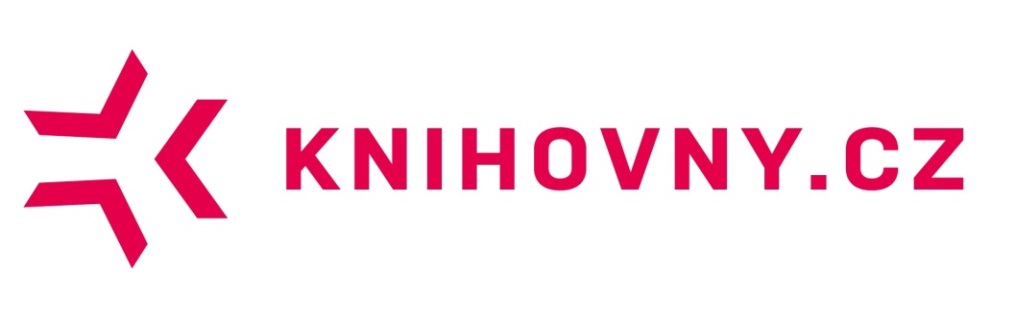 Centrální portál českých knihovenProjektový záměrVerze 2.7, 2013_07_26Zpracovali: Bohdana Stoklasová, Martin Lhoták, Martin SvobodaKarolina Košťálová, Petr ŽabičkaInformace o dokumentuZákladní informaceHistorie dokumentuSchválení dokumentu1 Úvod 1.1 Obecný úvodCentrální portál českých knihoven KNIHOVNY.CZ  (CPK) umožní klientům získat požadované dokumenty v tradiční tištěné nebo digitální formě a pohotové a komplexní informace kdykoli, odkudkoli a kdekoli.Již dnes nabízejí české knihovny kromě tištěných dokumentů svým uživatelům řadu databází, obsah digitálních knihoven a dalších informačních zdrojů. Tyto služby jsou však značně roztříštěné a často málo uživatelsky přívětivé. Běžní uživatelé nejsou schopni plně využít informační potenciál, kterým knihovny disponují. Od současného stavu k cíli, kterým je silný CPK zajišťující jednotný přístup do systému českých knihoven, kdy každá knihovna bude působit jako rozhraní do celého systému a každý knihovník bude schopen poskytnout komplexní službu, vede dlouhá a určitě ne jednoduchá cesta, na které budou knihovny muset společně překonávat překážky technologické, finanční, ale i lidské. Čeká je totiž nejen vytipování zdrojů důležitých pro české knihovny a jejich uživatele a volba optimálních nástrojů pro jejich integraci a zpřístupnění, ale i hledání cest ke sdílení uživatelských identit, využití on-line plateb, zlepšení meziknihovních služeb a dodávání dokumentů.  Do roku 2015 by měl být CPK zprovozněn a nasazen v těch českých knihovnách, které budou mít o jeho využití zájem.1.2 Návaznost na Koncepci rozvoje knihoven ČRCPK je těsně svázán s Koncepcí rozvoje knihoven ČR na léta 2011-2015, konkrétně s cílem6. Vytvořit jednotné rozhraní systému knihoven s cílem zprostředkování všech nabízených služeb z každé knihovnyV odstavci Koncepce Proč tento cíl je současný stav popsán slovy, která byla částečně převzata do úvodní kapitoly: Knihovny nabízejí svým uživatelům řadu databází, obsah digitálních knihoven a dalších informačních zdrojů. Tyto služby jsou značně roztříštěné, v některých případech i málo uživatelsky přívětivé. Běžný uživatel mnohdy není schopen využít informační potenciál, kterým knihovny disponují. Existují velké rozdíly v pohotovosti klasických knihovnických služeb a služeb poskytovaných v digitálním prostředí. Nejsou stanovena jasně definovaná pravidla pro jejich využití.Splnění tohoto cíle je jednou z rozhodujících podmínek naplnění vize celé koncepce:Klient říká: „V krásné, přívětivé a pohodlné knihovně rychle obsloužen příjemným, kvalifikovaným, očividně spokojeným a motivovaným personálem nebo z pohodlí domova bez ohledu na národnost či handicap, v kteroukoliv denní či noční dobu získám požadovanou kvalitní službu.“1.3 Hlavní cíl a dílčí cíle projektuCílem projektu CPK je naplnění cílového stavu popsaného v Koncepci v odstavci Stav, kterého má být dosaženo: Vytvořit silný centrální portál poskytující kvalitní, pohotové služby, které umožní klientům získat požadovaný dokument v tradiční tištěné nebo digitální formě nebo informaci kdykoli, odkudkoli a kdekoli.Vytvoření jednotného rozhraní systému knihoven je komplexní úkol, proto jsou v Koncepci specifikovány i dílčí cíle, projekty / aktivity. Vytvořit silný portál jako základní stavební kámen pro zajištění přístupu do celého systému knihoven.Vytvořit systém jednotných uživatelských identit (využití federativní autentizace) Nabídnout uživatelům možnost on-line plateb za poskytované knihovnické služby.Zajistit koordinovaný přístup knihoven a jejich uživatelů k informačním zdrojům nabízeným systémem knihoven.Optimalizovat systém meziknihovních služeb a dodávání dokumentů s důrazem na rychlost, pohotovost, spolehlivost a efektivní využití informačních zdrojů.Vytvořit podmínky k tomu, aby každá knihovna působila jako rozhraní pro vstup do celého systému knihoven a každý knihovník byl schopen poskytnout komplexní službu.Projektový záměr se soustředí především na první (a nejdůležitější) dílčí cíl, kterým je Vytvořit silný portál jako základní stavební kámen pro zajištění přístupu do celého systému knihoven. Nutně však musí sledovat a mapovat i další (podpůrné) dílčí cíle a aktivity, bez jejichž splnění nelze silný portál úspěšně realizovat.1.4 Přínos projektuRealizace projektu CPK  zásadním způsobem zvýší kvalitu i kvantitu služeb poskytovaných českými knihovnami.  V současné době existuje v ČR více než 6 000 knihoven poskytujících veřejné knihovnické služby.  Jejich úroveň je ale velmi nevyrovnaná. Kvalitní a komplexní služby nyní nabízejí především největší knihovny umístěné ve velkých městech, spektrum služeb nabízených malými knihovnami je velmi omezené. Prostřednictvím CPK budou mít i obyvatelé menších obcí možnost „dosáhnout“ na řadu služeb nabízených dnes pouze ve vzdálených knihovnách přímo z místa bydliště. Těsnější spolupráce a důsledné sdílení informačních, finančních i lidských zdrojů rozšíří spektrum a prohloubí kvalitu služeb i v knihovnách, které působí jako centrální knihovny na úrovni národní, krajské, oborové či jiné.Konkrétněji lze přínos projektu specifikovat takto:Bude k dispozici silný portál pro zajištění centrálního přístupu do celého systému knihoven z kterékoli zapojené knihovny.Portál nabídne komplexní nabídku informací nejen o existenci zdrojů, ale i o jejich dostupnosti. Klient získá jak informaci o dostupnosti primárních dokumentů (tištěných i elektronických) zdarma v nejbližších knihovnách, tak o možnosti získat je za poplatek z pohodlí domova (elektronické dokumenty online, tištěné dokumenty ideálně prostřednictvím placené MS domů).Portál umožní sdílení výsledků digitalizace (pokud bude v budoucnu přijata novela Autorského zákona kodifikující předjednanou dohodu knihoven, nakladatelů a DILIE o kolektivní správě nekomerčních děl).Systém jednotných uživatelských identit umožní klientům  registrovat/přihlašovat se do všech knihoven prostřednictvím jediné identity a prostřednictvím CPK využívat služby i zdroje celé sítě knihoven. Využití on-line plateb pro poskytované knihovnické služby omezí nutnost fyzické návštěvy knihoven kvůli administrativním úkonům.Pro knihovny bude k dispozici nové rozhraní integrující jejich vlastní katalog a zdroje se širokým spektrem dalších zdrojů. Pro odborné knihovny je významná integrace s předplacenými zahraničními odbornými zdroji, zahraničními katalogy a databázemi atd. Pro mnohé veřejné knihovny bude významnější integrace s českými zdroji (např. noviny, časopisy, televizní a rozhlasové zpravodajství agregované v Newton Media, krajské zdroje atd.). Rozhraní bude parametrizovatelné podle potřeb jednotlivých knihoven/skupin knihoven a bude záležet na jejich rozhodnutí, do jaké míry je využijí.Optimalizace systému meziknihovních služeb a dodávání dokumentů s důrazem na rychlost, pohotovost, spolehlivost a efektivní využití informačních zdrojů zvýší komfort dodávání tištěných dokumentů přímo do místa bydliště.2 Centrální portál V kapitole 1 bylo vymezeno postavení CPK v rámci Koncepce rozvoje knihoven ČR na léta 2011-2015, byly popsány hlavní i dílčí cíle projektu i jeho přínos. V následující kapitole je popsán současný stav, střednědobý výhled do roku 2015 (cílový rok Koncepce) i dlouhodobý výhled do roku 2020. Pro možnost porovnání je zachována jednotná struktura: Centrální portál a jeho využívání, Knihovní systémy, Zdroje, Organizace, spolupráce a finance, Shrnutí a grafické znázornění2.1 Současný stavCentrální portál a jeho využíváníCentrální portál jako základní stavební kámen pro zajištění přístupu do celého systému knihoven ve smyslu, jak byly vymezeny jeho cíle v kapitole 1, v současné době v ČR neexistuje. Práce směřující k jeho vytvoření byly zahájeny a již přinesly řadu konkrétních výsledků:Co je hotovo Řešení projektu začalo v roce 2012 v rámci menšího projektu VISK.  Všechny cíle stanovené pro rok 2012 byly splněny a výsledky jsou stručně představeny v následujícím textu.Cíl 1:  Zpracování a zveřejnění Projektového záměru_verze 1. Součástí projektového záměru bude i funkční specifikace centrálního portálu, specifikace cílového stavu včetně výhledu do roku 2015, 2020Projektový záměr byl v souladu s naplánovaným obsahem a s harmonogramem projektu připraven a je k dispozici na informačním portálu projektu CPK  http://www.knihovny.cz/wp-content/uploads/2012/09/KNIHOVNY-CZ_Projektovy-zamer_2012_09_10.pdfCíl 2. Vytvoření a zprovoznění informačního portálu projektuInformační portál projektu www.knihovny.cz  je plně funkční a je hlavním zdrojem informací o projektu pro veřejnost, knihovny, potenciální dodavatele řešení i pro řešitelský tým projektu.Obr. 1: Úvodní stránka informačního portálu CPK přibližuje obsah i grafické provedení informačního portálu.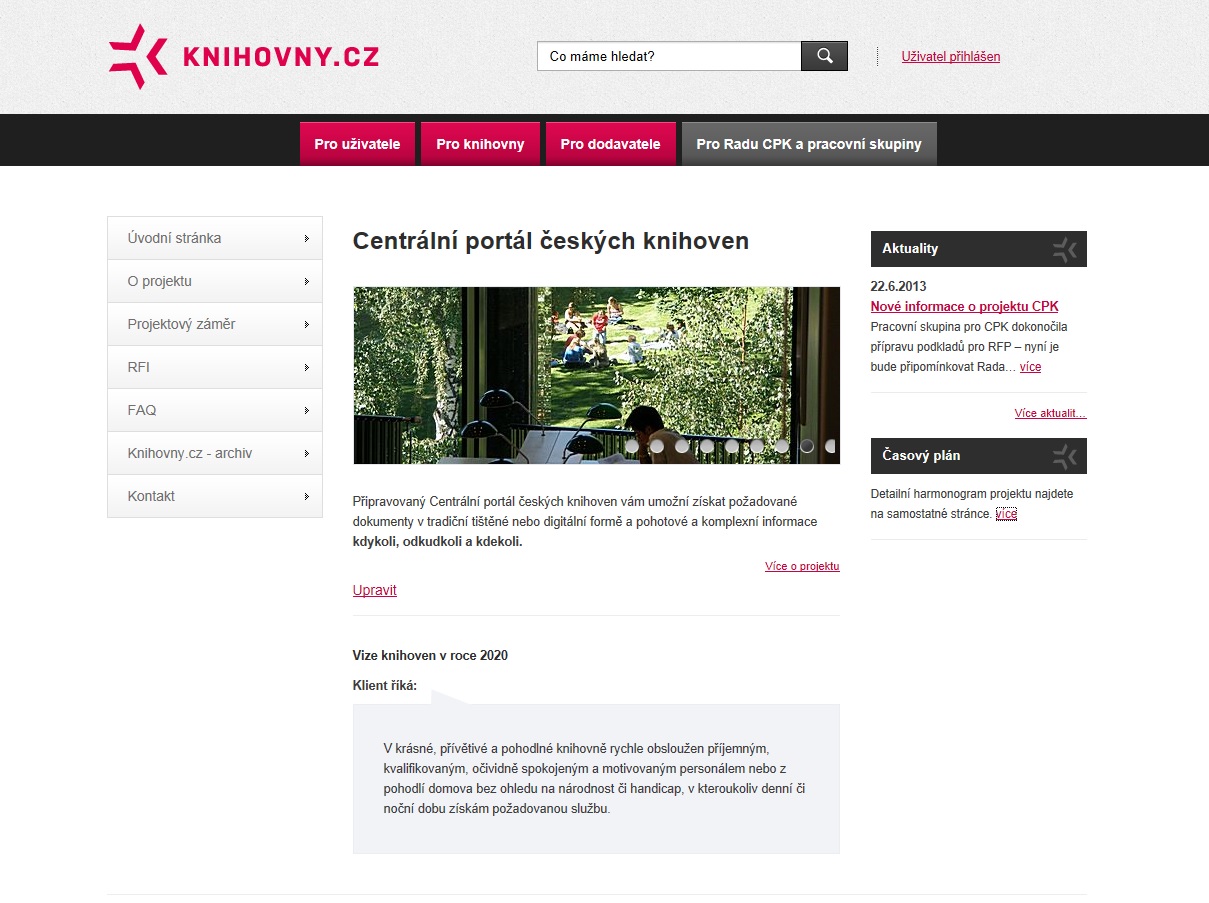 Obr. 1: Úvodní stránka informačního portálu CPK  Cíl 3: Příprava a zveřejnění žádosti o informace (Request for Information – RFI) pro potenciální dodavatele řešení pro centrální portálVyhlášení RFI proběhlo oficiálně 11. září 2012 během prezentace projektu na konferenci Knihovny současnosti, kde byli přítomni potenciální dodavatelé informací. Veškerá dokumentace je vystavena na informačním portálu projektu http://www.knihovny.cz/rfi/ Cíl 4: Vyhodnocení odpovědí na RFIVyhodnocení a porovnání odpovědí na RFI bylo dokončeno. Stejně jako většina dodaných odpovědí má interní charakter a je k dispozici pouze členům řešitelského týmu. Cíl 5: Příprava a zveřejnění vzorků pro testování funkčnosti nabízených řešení na datech určených pro integraci v rámci centrálního portálu (Proof of Concept – POC)Vzorky byly vystaveny na serveru KNAV a proběhlo jejich zpracování na straně dodavatelů. I když ve fázi RFI bylo zpracování vzorků nepovinné, všichni účastníci zpracované vzorky dodali.Cíl 6: Vyhodnocení POCVyhodnocení výsledků práce jednotlivých dodavatelů proběhlo. Vyhodnocení má interní charakter a je k dispozici pouze členům řešitelského týmu. Část ukázek práce s daty CPK, s jejímž vystavením dodavatelé souhlasili, je zveřejněna na informačním portálu projektu.http://www.knihovny.cz/rfi/ukazky-prace-s-datyShrnutí výsledků RFINa RFI odpověděli a úplné podklady včetně zpracovaných vzorků dodali zástupci těchto firem: AiP+ Serials Solutions, EBSCO, MultiData + Ex Libris. Zástupci těchto firem představili řešitelskému týmu svůj návrh řešení formou osobní prezentace, většinou za účasti zástupců zahraničních firem. Zajímavé byly i výsledky MZK se systémem VuFind. Na RFI neodpověděli, ale zájem o účast na projektu od fáze Request for Proposals (RFI) projevili zástupci firem Incad a také OCLC (s lokálním partnerem Cosmotron). Zájem prakticky všech hlavních „hráčů“ na světovém trhu o projekt CPK je velmi pozitivním signálem – rozhodně bude z čeho vybírat. V rámci RFI jsme požádali všechny účastníky o upozornění na nedostatky RFI a rizika projektu CPK. Získali jsme od nich velmi cenné informace, za které patří, stejně jako za nabídky řešení, všem velký dík.Plány pro rok 2013Plány pro rok 2013 jsou formulovány v podobě cílů nedávno schváleného projektu CPK pro rok 2013. Některé cíle jsou již splněny.Cíl 1: Vytvoření pracovních skupin zaměřených na realizaci jednotlivých cílů projektu Zatímco etapa řešení projektu v roce 2012 byla etapou přípravnou a vyžadovala pouze nárazové zapojení členů řešitelského týmu, etapa řešení v roce 2013 již bude podstatně náročnější a vyžaduje stabilní řešitelský tým s jasně vymezenými úkoly i kompetencemi. Členové řešitelského týmu jsou rozděleni do čtyř pracovních skupin zaměřených na řešení dílčích cílů: 1. pracovní skupina pro centrální portál (vedoucí B. Stoklasová), 2. pracovní skupina pro informační zdroje (vedoucí M. Svoboda), 3. pracovní skupina pro sdílení identit a online platby (vedoucí P. Žabička), 4. pracovní skupina pro MVS a DDS (vedoucí K. Košťálová). Průřezové úkoly budou členové celého týmu řešit společně. Cíl 1 již byl splněn – pracovní skupiny jsou jmenovány a začaly pracovat.Cíl 2: Podrobné vyhodnocení RFI a vzorků pracovní skupinou pro CPV roce 2012 proběhlo formální porovnání dodaných podkladů, individuální studium a hodnocení podkladů i diskuse na úrovni týmu. Vytvoření specializované pracovní skupiny pro centrální portál v roce 2013 a posílení řešitelského týmu o specialisty na tuto problematiku včetně zástupců knihoven, které již mají implementovány různé centrální indexy navázané na discovery systémy, bylo nezbytnou podmínkou detailnějšího vyhodnocení RFI a zpracování vzorků CPK, které bylo právě ukončeno. Výsledky vyhodnocení mají interní charakter a jsou k dispozici pouze členům řešitelského týmu a promítly se do přípravy RFP.Cíl 3: Návrh organizačního a finančního zajištění projektu s ohledem na dlouhodobou udržitelnost CPK je významný celonárodní projekt, na jehož realizaci a kontinuitě bude záležet zkvalitnění služeb tisíců českých knihoven. Proto je nutné dobře promyslet, připravit a dohodnout jeho organizační i finanční zajištění s ohledem na dlouhodobou udržitelnost a stabilitu. V první (pilotní) fázi se projektu aktivně účastní 17 knihoven, z toho 15 zvažuje zapojení od roku 2015. Jedná se o knihovny, jejichž vedení projevilo o účast v projektu od počátku zájem a vyslalo své pracovníky do pracovních skupin. Jedná se o tyto knihovny:Knihovna Akademie věd ČR (její ředitel je zároveň zpravodajem věcně příslušné priority Koncepce a oficiálním leaderem celého projektu)Národní knihovna ČRMoravská zemská knihovnaMěstská knihovna v PrazeNárodní technická knihovnaNárodní lékařská knihovnaMěstská knihovna Kutná HoraJihočeská vědecká knihovna v Českých BudějovicíchKrajská knihovna Františka Bartoše, ZlínMoravskoslezská vědecká knihovna v OstravěStudijní a vědecká knihovna Plzeňského krajeStudijní a vědecká knihovna v Hradci KrálovéMěstská knihovna TáborKnihovna Národního muzeaUniverzita Palackého v Olomouci - KnihovnaUniverzita Tomáše Bati ve Zlíně – KnihovnaMasarykova Univerzita – Knihovnicko-informační centrumŘeditelé/vedoucí zakládajících (pilotních) knihoven tvoří Radu projektu CPK. Zakládající knihovny uzavřou mezi sebou v rámci realizace CPK smluvní vztah. Po pilotní fázi projektu budou mít možnost na smluvní bázi přistupovat i další knihovny. Významnou koordinační roli v projektu by mělo sehrát Sdružení knihoven ČR, které by mělo být knihovnami pověřeno realizací výběrového řízení. V současné době jsou připravovány smlouvy mezi knihovnami a SDRUK. Cíl 4: Příprava, realizace a vyhodnocení výsledků průzkumu uživatelských potřeb a očekávání Pro úspěšnou realizaci projektu CPK je třeba dobře znát uživatelské potřeby a očekávání. Jen pokud se do nich CPK „trefí“, bude úspěšný. V roce 2013 proběhne průzkum uživatelských potřeb a očekávání, který provede na základě zadání řešitelského týmu externí dodavatel specializovaný na tuto oblast. Cíl 5: Příprava, realizace a vyhodnocení výsledků průzkumu potřeb a očekávání knihovenStejně jako potřeby uživatelů, je třeba dobře znát i potřeby a očekávání různých knihoven. V roce 2013 proběhne průzkum potřeb a očekávání knihoven, který provedou na základě zadání řešitelského týmu pracovníci Knihovnického institutu NK ČR. Cíl 6: Příprava Projektového záměru verze 2Na základě poznatků získaných v průběhu RFI a souvisejících testů, návrhu organizačního i finančního zajištění byl modifikován Projektový záměr. Modifikovaný Projektový záměr je základním informativním materiálem pro dodavatele v rámci Request for Proposal – RFP (žádost o nabídku), ale i pro odbornou i laickou veřejnost.Cíl 7:  Příprava a vyhlášení RFP včetně přípravy vzorků CPK pro testováníNa RFI z roku 2012 bude v roce 2013 navazovat RFP. Součástí RFP bude (na rozdíl od RFI) již mandatorní zpracování vzorků dat CPK a bude požadována i cenová nabídka. Cíl 8: Vyhodnocení RFP včetně výsledků testůVyhodnocení nabídek i výsledků práce potenciálních dodavatelů se vzorky dat CPK poskytnou cenné informace pro přípravu výběrového řízení na dodavatele řešení pro CPK.Cíl 9: Příprava základu zadávací dokumentace pro výběrové řízeníV závěru roku 2013 bude připraven základ odborné části zadávací dokumentace pro výběrové řízení na dodavatele řešení pro CPK. Tento základ bude dále rozpracován a upraven právníky v roce 2014, kdy bude výběrové řízení vyhlášeno.Cíl 10: Provoz a rozvoj informačního portálu V průběhu celého roku 2013 musí být zajištěn provoz a rozvoj informačního portálu projektu, na němž jsou publikovány významné informace o projektu nejen pro uživatele, knihovny i dodavatele, ale i pro členy řešitelského týmu.Cíl 11: Prezentace projektu CPK na konferencích a seminářích i pro skupiny knihoven či jednotlivé knihovny Stejně jako v roce 2012, i v roce 2013 bude CPK prezentován na všech významných domácích i na vybraných zahraničních konferencích a seminářích. Kromě toho proběhnou prezentace pro skupiny knihoven i jednotlivé knihovny – především pro zájemce o účast v projektu. Projekt bude rovněž prezentován v odborných periodikách.Cíl 12: Zajištění komunikace projektu CPK Pro další rozvoj centralizovaných služeb knihoven v České republice vyplývající z Koncepce rozvoje knihoven do roku 2015 je naprosto nezbytné, aby s tímto trendem byly všechny knihovny dobře seznámeny. Nejen klíčoví lidé v knihovnách, ale i další lidé – klienti, zřizovatelé -, by měli mít představu o tom, kam se služby knihoven budou v příštích letech ubírat a co jim může CPK přinést. Cíl 13: Zahájení přípravy na integraci knihovních systémů do CPKNavrhnout, které standardy a rozhraní musí podporovat knihovní systémy, které mají být zapojeny do CPK, a zahájit práce na jejich implementaci ve spolupráci s knihovnami a jejich dodavateli.HarmonogramRozložení popsaných prací v čase a jejich vzájemné návaznosti dokumentuje názorně Obr. 3: Harmonogram pro rok 2013, který byl uveden v projektu CPK pro rok 2013. 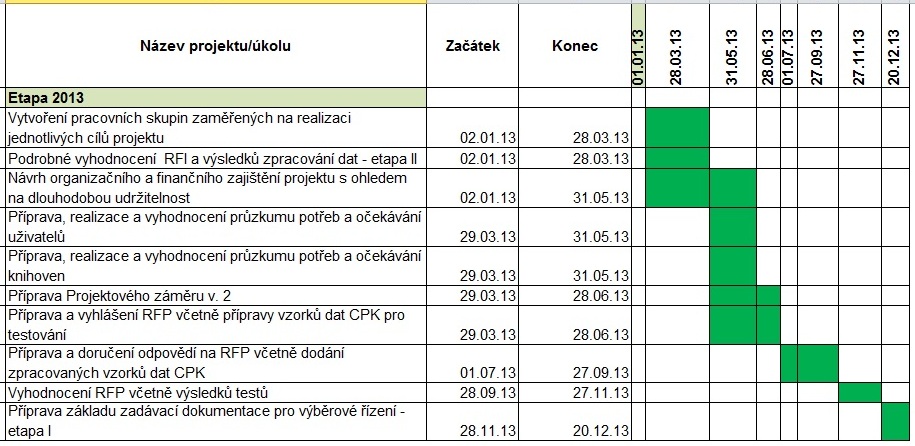 Obr. 3: Harmonogram pro rok 2013K posunu dochází u průzkumu potřeb a očekávání uživatelů i knihoven – k 31.5..byly připraveny podklady, výsledky průzkumů budou reálně k dispozici na podzim 2013.K dalšímu posunu na 26.7. dochází  u vyhlášení RFP. V návaznosti na tento posun se posouvá i termín pro přípravu a doručení odpovědí na RFP včetně dodání zpracovanáých vzorků dat CPK na 15.10.Ostatní termíny byly/budou dodrženy.Navazující projektyZa určitý předstupeň CPK lze pokládat Jednotnou informační bránu (JIB) http://www.jib.cz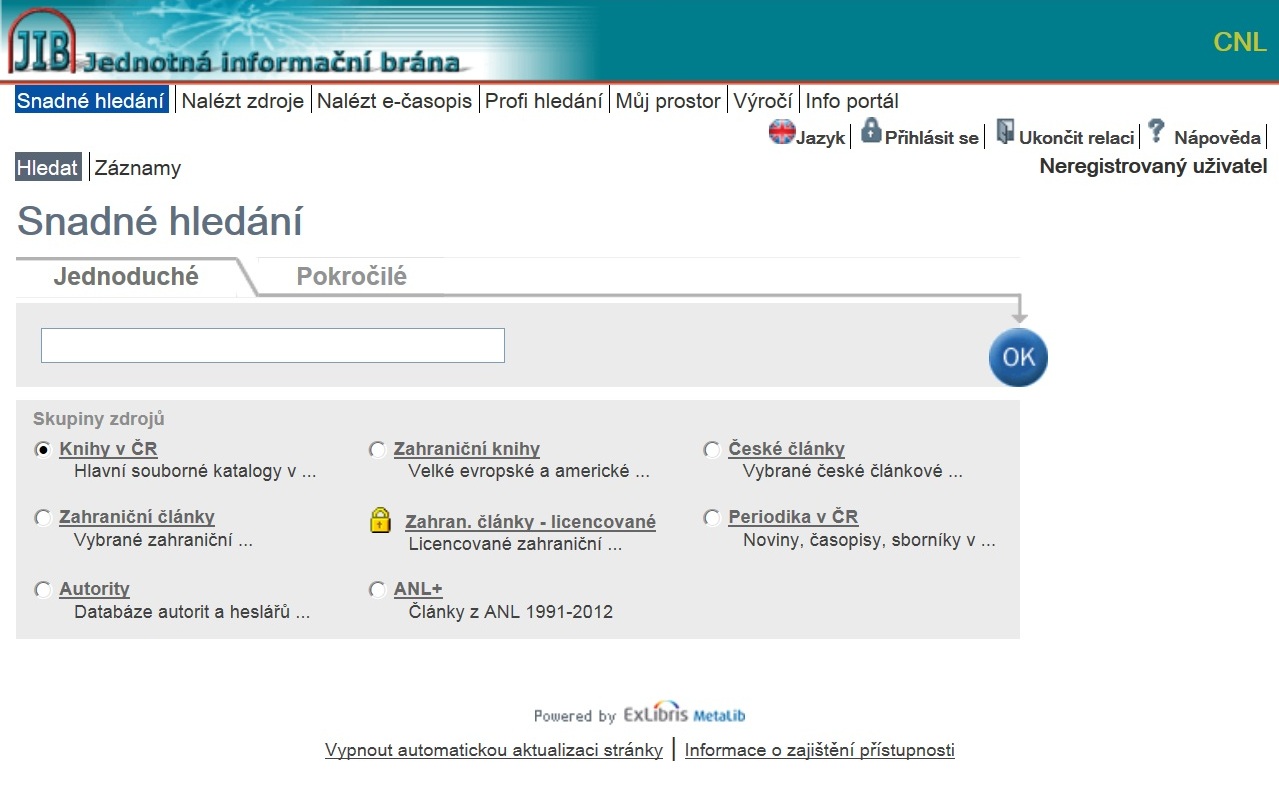 Obr. 1: JIBPortál Jednotné informační brány (JIB) umožňuje uživatelům z jednoho místa jedním vyhledávacím rozhraním využívat různé české a zahraniční zdroje (katalogy knihoven, souborné katalogy, plnotextové databáze atd.). Přehled zdrojů prohledatelných v JIBKromě vyhledávání ve zdrojích nabízí JIB také tzv. přidané služby, které umožní uživateli získat více informací, příp. plný text konkrétního dokumentu (ověření dostupnosti dokumentu v konkrétní knihovně, na území ČR, objednání kopie dokumentů, získání informací o autorovi…). Služba se aktivuje pomocí ikonek  nebo .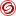 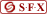 Přehled zdrojů zapojených do přidaných služeb SFXSpecifickou a hojně využívanou funkcí JIB je i stahování bibliografických záznamů.Další informace o projektu JIB lze získat na infoportálu JIB http://info.jib.cz.Díky projektu JIB, který je v provozu od roku 2002, si české knihovny a jejich uživatelé měli možnost vyzkoušet integraci různých informačních zdrojů v praxi. Fungování JIB je založeno především na paralelním prohledávání zdrojů, které je zdlouhavé. Využití centrálních indexů ve spojení s moderním discovery systémem nastupuje až v posledních letech např. v souvislosti s projektem ANL+ http://anlplus.jib.cz.Projekt  JIB vznikl původně jako projekt NK ČR, v některých oblastech byl postupně rozšířen na celonárodní úroveň. Jeho funkcionalita je a bude vždy limitována tím, že je založen na institucionální, nikoli konsorciální či celonárodní licenci a také tím, že začal jako institucionální projekt a rozšíření pro ostatní knihovny k němu byla postupně „dolepována“. Optimálně fungující centrální portál musí být od počátku koncipován a budován jako centrální portál.Zkušenosti získané během deseti let provozu JIB budou při navrhování i vlastní tvorbě centrálního portálu velmi cenné. Většina funkcí JIB bude transformována do prostředí CPK. Dalším projektem celonárodního charakteru, který bude postupně absorbován, je projekt KNIHOVNY.CZ http://www.knihovny.cz. Jedná se o portál o českých knihovnách. Záměrem projektu realizovaného v roce 2004 bylo informovat širokou veřejnost o knihovnách, jejich službách a možnostech, které knihovny nabízejí pro kteréhokoli obyvatele ČR. V oblasti vyhledávání odkazoval na JIB.Jedná se o ukončený projekt a CPK přebírá nejen jeho název a doménu, ale bude rozvíjet i činnosti v rámci tohoto projektu zahájené.V současné době jednotlivé knihovny či skupiny knihoven testují a/nebo vybírají pro své portály moderní discovery systémy navázané na centrální indexy. Jedná se o nástroje, které budou v budoucnu páteří CPK, proto budou praktické zkušenosti jednotlivých knihoven/skupin knihoven s různými produkty (ať již komerčními nebo vyvíjenými) velmi cenné.Systém sdílení uživatelských identit je v současné době testován v pilotních provozech, neexistuje prozatím širší praktické použití. Testovány jsou technologie Shibboleth a MojeID. CESNET dokončuje vývoj systému pro propojování identit v rámci federace eduID.cz, jehož součástí bude i integrace MojeID a přihlašování prostřednictvím sociálních sítí. MojeID pracuje na implementaci Shibbolethu.Online platby jsou využívány experimentálně na institucionální úrovni.Knihovní systémyČeské knihovny využívají různé komerční systémy domácí i zahraniční provenience. Z domácích systémů převažují ARL firmy Cosmotron, Clavius firmy Lanius a KP-Win a Verbis firmy KP-SYS. Dále existuje několik aplikací systému DAWINCI firmy Svop a Městská knihovna v Praze používá vlastní systém Koniáš.  Ze zahraničních systémů převažuje ALEPH firmy ExLibris, jehož lokálním distributorem je firma MULTIDATA. V poslední době probíhají experimenty s open source systémem Evergreen. Převažují lokální instalace i správa systémů, v poslední době se začíná i u knihovních systémů uplatňovat model provozu knihovního systému jako služby (SaaS). Většina výše uvedených systémů má rezervy v oblasti API rozhraní. Jejich dopracování v co nejkratší době je s ohledem na otevření směrem (nejen) k CPK velmi důležité. Proto byl jako vhodné společné API zvolen standard NCIP, který budou pravděpodobně implementovat všechny knihovní systémy s výjimkou ALEPHu, který již potřebné API má.Zdroje Koordinaci přístupu knihoven a jejich prostřednictvím i uživatelů ke klasickým (převážně tištěným) zdrojům knihoven zajišťuje na tak malou zemi, jakou je ČR, až příliš rozsáhlý repertoár souborných katalogů http://www.caslin.cz/odkazy/ceske-souborne-katalogy v čele se Souborným katalogem ČR (SK ČR) http://www.caslin.cz. Jednotlivé regiony/instituce/skupiny institucí či dokonce systémy tak mají své vlastní souborné katalogy, přístup jednotlivých knihoven i jejich uživatelů je ale značně omezen jejich vymezením.  SK ČR se postupně (v návaznosti na Registr digitalizace) stává místem, kde se soustřeďují informace nejen o klasických, ale i o digitalizovaných dokumentech. Evidence publikovaných digitálních (e-born) dokumentů probíhá částečně prostřednictvím projektů WebArchiv a NUŠL, velké množství e-born dokumentů však uniká evidenci, započatá jednání s vydavateli e-borm dokumentů a příprava podkladů pro úpravu legislativy v této oblasti stagnují.Koordinace přístupu knihoven a jejich prostřednictvím i uživatelů ke klasickým i elektronickým informačním zdrojům nabízených systémem knihoven funguje v technologické rovině částečně díky již popsané JIB. Zásadním problémem je však rovina kooperační a finanční. Určitá koordinace existuje díky konsorciálnímu nákupu a využívání zdrojů. Mezi určitými typy knihoven však převažuje rivalita a snaha využít omezené finanční zdroje pouze pro sebe a nedělit se s ostatními nad tolik potřebnou vůlí ke spolupráci a sdílení zdrojů. Dochází tak k plýtvání v nedostatku, zdroje jsou až na výjimky nakupovány za nesrovnatelně vyšší ceny v porovnání se zahraničím, kde již pochopili sílu kooperace a sdílení zdrojů a pořizují své zdroje za podstatně výhodnějších podmínek. V této oblasti není situace uspokojivá a je nutná zásadní změna postojů zejména některých knihoven. Důležité je docílení celostátní koordinace při pořizování informačních zdrojů. Pomoci by s tím měl projekt Efektivní informační služby pro veřejnost a státní správu, který v současné době řeší Národní technická knihovna.Kromě velkého množství elektronických zdrojů získávaných na základě předplatných a také díky velkým digitalizačním projektům financovaným z evropských fondů typu Národní digitální knihovna http://www.ndk.cz  či krajských projektů a dále projektu Googlehttp://www.nkp.cz/pages/page.php3?page=slov_google.htm začíná vznikat velké množství digitálních dokumentů. Jejich dostupnost v knihovnách bude záležet především na legislativních opatřeních a dohodách s vydavateli.Systém meziknihovních služeb a dodávání dokumentů vyžaduje sjednocení ceníků, zrychlení, vyšší spolehlivost, větší zapojení a odpovědnost jednotlivých knihoven a také inovaci v oblasti technologií a standardů.Organizace, spolupráce a financeOrganizace a spolupráce byla částečně popsána v bodech centrální portál a zdroje. Knihovny tradičně spolupracují na tvorbě SK ČR (a řady dalších souborných katalogů), v rámci JIB, vytvářejí různá sdružení pro získávání a využívání zdrojů. Pro realizaci a provoz CPK je třeba navrhnout a smluvně dohodnout organizační i finanční model. Rada projektu se na svém prvním výjezdním zasedání zabývala především návrhem organizačního a finančního zajištění projektu. Opírala se o právní rozbor poskytnutý právníkem MK ČRhttp://www.knihovny.cz/wp-content/uploads/2012/09/Centrální-portál-a-SDRUK-právní-vyjádření.docx, z něhož vychází jako nejvhodnější forma smlouva o spolupráci mezi zúčastněnými knihovnami a smlouva se SDRUKem, pro jehož aktivní účast a zastřešení projektu včetně výběrového řízení na dodavatele řešení se vyslovila většina členů Rady CPK. Na zasedání Rady probíhalo i jednání o kofinancování projektu z rozpočtu zúčastněných knihoven. Shrnutí a grafické znázorněníCentrální portál jako základní stavební kámen pro zajištění přístupu do celého systému knihoven ve smyslu, jak byly vymezeny jeho cíle v kapitole 1, v současné době v ČR neexistuje. Knihovny sdílejí své klasické i elektronické zdroje prostřednictvím SK ČR a JIB. Oba zdroje jsou propojeny – SK ČR je integrován do JIB. Většina českých knihoven využívá SK ČR i JIB, což představuje dobrou průpravu na spolupráci v rámci CPK, některé městské knihovny využívají svůj souborný katalog SKAT, řada knihoven (zejména menších) však pracuje v naprosté izolaci, centrální služby nevyužívá a často o nich ani neví.  Sdílení identit probíhá bilaterálně na experimentální, nikoli provozní, úrovni. V některých knihovnách se začíná využívat pro registraci a přihlášení MojeID.Online platby jsou realizovány ve zkušební verzi v několika knihovnách, nikde však není možné za služby knihovny online platit standardní platební kartou.Úroveň MVS je nedostatečná, služba dodávání dokumentů (DDS) je omezena stávajícím zněním autorského zákona a smlouvy se sdružením DILIA, což nepřispívá k rozvoji služby.Pro sdílení finančních prostředků v zájmu jejich efektivnějšího využití neexistuje vhodná legislativa ani dostatek vůle na straně knihoven.Graficky lze současnou situaci znázornit takto: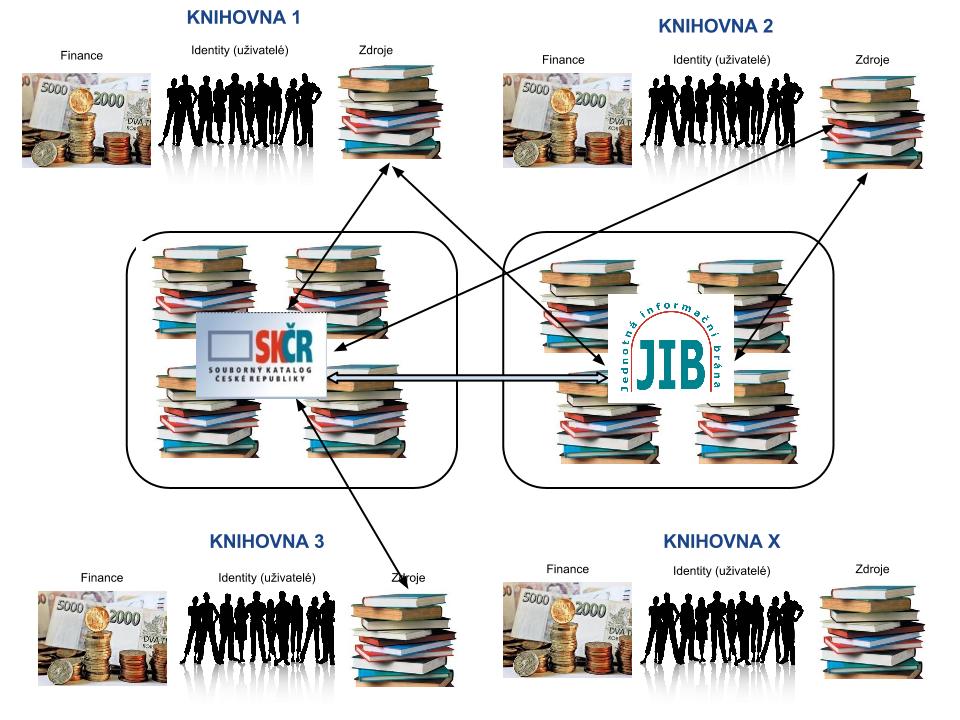 Obr. 2: Stav v roce 20122.2 Předpokládaný stav v roce 2015Rok 2015 byl zvolen jako milník vzhledem k tomu, že Koncepce rozvoje knihoven ČR je navržena pro roky 2011-2015.Centrální portál a jeho využíváníV roce 2015 bude existovat základ silného portálu jako základní stavební kámen pro zajištění přístupu do celého systému knihoven. Bude v provozu a bude ho využívat většina z 16 zakládajících knihoven. Některé zakládající knihovny budou využívat pouze CPK, jiné ho budou využívat paralelně se svými stávajícími systémy a rozhraními a během pilotního provozu (2014-2016) se budou rozhodovat, zda přejdou plně na CPK, nebo si ponechají stávající systém.Pilotní fáze projektu bude pro další osud CPK klíčová – jen pokud bude pilotní fáze úspěšná, většina zakládajících knihoven přejde na zvolené řešení, které bude atraktivní i pro další knihovny, tyto se postupně zapojí a jejich počet bude narůstat, stane se portál skutečně centrálním.Část knihoven bude aktivně zapojena do systému jednotných uživatelských identit.On-line platby za poskytované knihovnické služby budou zavedeny v některých knihovnách, budou fungovat bez větších problémů a postupně se budou rozšiřovat.Knihovní systémyČeské knihovny budou stále využívat různé komerční systémy domácí i zahraniční provenience. Všechny existující komerční systémy budou otevřené prostřednictvím API rozhraní a díky němu integrovatelné do CPK. Bude možné vyhodnotit výsledky experimentů s open source systémem Evergreen případně dalšími a porovnat parametry cena/kvalita/spolehlivost/dlouhodobá udržitelnost. Lokální instalace i správa systémů budou postupně nahrazovány (zvláště u menších knihoven) modelem SaaS.  Zdroje Koordinace přístupu k elektronickým zdrojům bude obtížná a zdlouhavá. Zatímco mezi některými knihovnami bude docházet k plánování a dohodám, jinde budou institucionální a resortní zájmy ještě převažovat nad zájmem celku (a uživatelů). Současná situace – pokud jde o licencované zahraniční EIZ – je velmi fragmentovaná, což je způsobeno dvěma zdroji financování. Jedním je Operační program OP VaVpI (ovšem jen pro instituce mimo Prahu a nikoliv pro společenské a humanitní obory), druhým již zmíněný program „Informace – základ výzkumu“. Probíhají přípravné práce na zřízení celostátního licenčního centra (tzv. CzechELib), které by mělo přinést novou úroveň koordinace a tudíž ekonomické efektivity do zásobování výzkumu, vývoje a vzdělávání elektronickými informačními zdroji. Již je využíván produkt NTK Registr akvizice EIZ, který poskytuje Portálu informace, kde je který informační zdroj k dispozici, kdo je „správcem“ konsorcia, které ho nakoupilo. Zapojení co nejširšího spektra zdrojů do Portálu je přesto i nadále na dobré vůli a účasti knihoven. Pokud jde o zdroje „domácí“, situace je obdobně fragmentovaná. Z hlediska minimalizace nákladů na zapojování nejrůznějších „místních“ zdrojů je více než žádoucí dodržovat standardy a sjednotit se na jejich formátech, datových strukturách a zajistit pokud možno dostupnosti plných textů nutných pro indexaci obsahu.Autorská práva budou částečně ošetřena a vypořádána prostřednictvím kolektivních správců, uživatelé budou mít k části zdrojů přístup z domova (k některým za přijatelný poplatek), ke zbytku ve své nejbližší knihovně. Dlouho připravovaná novela Autorského zákona je jednak odložena až po přijetí úpravy Směrnice EK, jednak stejně pro vzdálený přístup k elektronickým zdrojům nejspíše nepřinese žádoucí usnadnění.Meziknihovní služby a dodávání dokumentů budou fungovat průměrně, po snaze o jejich rozšíření i v návaznosti na sdílení identit patrně naroste počet ztrát, bude nutné najít opatření pro jejich snížení, knihovny si navzájem nebudou dostatečně důvěřovat.Organizace, spolupráce a financeZakládající knihovny CPK budou mít uzavřené smlouvy o spolupráci a zároveň smluvní vztah se SDRUKem, který v projektu CPK bude hrát důležitou koordinační roli. Bude možné přistoupení dalších knihoven. Předpokládá se finanční spoluúčast zapojených knihoven a dotace MK ČR (zejména z programu VISK).Shrnutí a grafické znázorněníCentrální portál jako základní stavební kámen pro zajištění přístupu do celého systému knihoven ve smyslu, jak byly vymezeny jeho cíle v kapitole 1, bude v pilotním provozu a bude na něj napojena část českých knihoven.Uživatelé budou mít možnost přihlašovat se do zapojených knihoven jednotnými přihlašovacími údaji s využitím služby MojeID a s využitím služeb eduID si navzájem propojit účty v jednotlivých knihovnách.  Bude nutné řešit provozní problémy plynoucí z možnosti online registrace a rozšíření MVS a DDS – především v rovině korektního zacházení s identitami uživatelů a zvýšení ztrát dokumentů. Online platby budou běžné, předpokládá se určitá forma společného knihovního rozhraní API pro online platby s využitím platební brány a clearingu Národní technické knihovny (Využití systému VPK). Bude nutné řešit návaznost na ekonomické útvary zapojených knihoven.Úroveň MS a DDS bude průměrná, s ohledem na zvýšené ztráty bude až do nalezení ochranných mechanismů stagnovat.Bude vytvořen organizační a finanční model pro zahájení provozu i zajištění dlouhodobé udržitelnosti CPK.Graficky lze předpokládanou situaci v roce 2015 znázornit takto: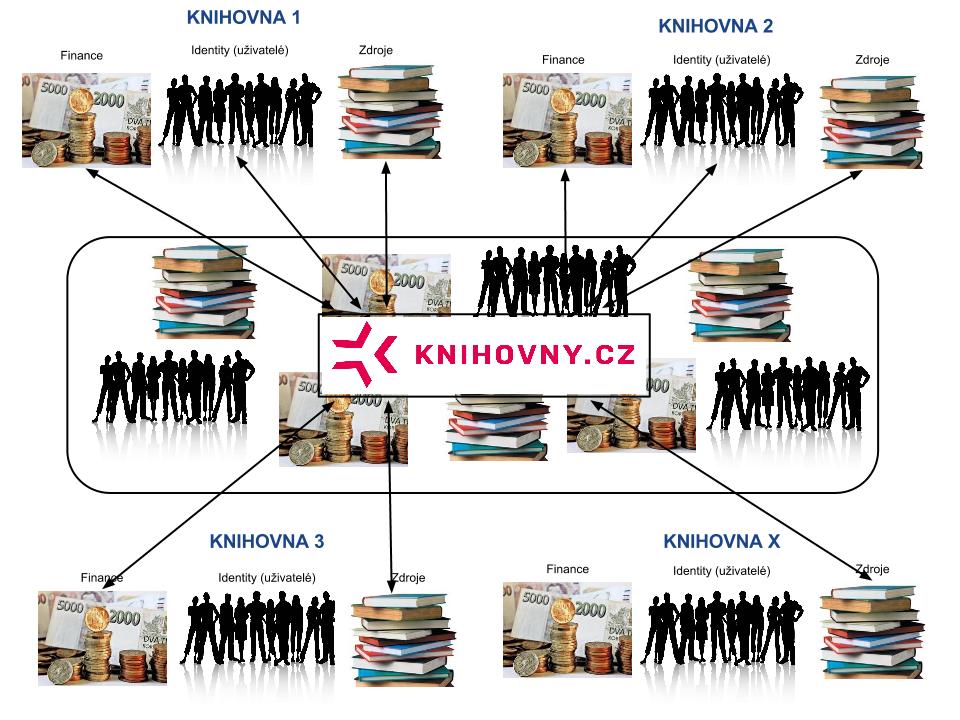 Obr. 3: Stav v roce 20152.3 Cílový stav v roce 2020Budoucnost CPK do roku 2020 lze predikovat pouze rámcově.Centrální portál a jeho využíváníBude existovat silný portál jako základní stavební kámen pro zajištění přístupu do celého systému knihoven. Bude v plném provozu a budou ho využívat většina českých knihoven. Jejich klienti budou spokojení, že získají vše pohodlně na jednom místě, čímž bude naplněna vize Koncepce rozvoje knihoven ČR na léta 2011-2015, kterou se do kroku 2015 podaří naplnit pouze částečně. Lokální specifika budou vhodně zakomponována do celku a bude možné se k nim snadno dostat přes osobní/lokální nastavení. Vzhledem k tomu, že bude existovat jednotný, silný, stabilní a zároveň snadno ovladatelný portál využívaný všemi, každá knihovna bude schopna bez problémů působit jako rozhraní pro vstup do celého systému knihoven a každý knihovník bude schopen poskytnout komplexní službu.Všechny zúčastněné knihovny budou zapojeny do systému jednotných uživatelských identit, který bude rutinně fungovat, mezi knihovnami bude panovat důvěra v MojeID jako provozovatele jednotné identity a legislativní problémy budou ošetřeny. Systém jednotných identit bude subsystémem širšího systému sdílení identit a služeb na základě jednotné, jednoznačné a široce (nejspíše mezinárodně) platné identifikace občanů.On-line platby za poskytované knihovnické služby budou běžnou praxí ve všech knihovnáchKnihovní systémyČeské knihovny budou využívat jednotné prostředí, jehož jádrem bude společný knihovní systém propojený s návaznými produkty a provozovaný v režimu SaaS a využívaný převážnou většinou knihoven (případně doplněný několika otevřenými systémy). Celé prostředí bude plně integrované s CPK.Zdroje Díky fungujícímu Centru pro nákup elektronických zdrojů (CzechELib) bude koordinace nákupu a prostřednictvím Registru EIZ i přístupu k licencovaným elektronickým zdrojům již vyřešena, podobně domácí elektronické zdroje budou díky barteru s Národní knihovnou a její NDK široce přístupné. Autorská práva budou z větší části ošetřena a vypořádána, uživatelé budou mít k většině elektronických zdrojů přístup z domova (k některým za přijatelný poplatek), ke zbytku ve své nejbližší knihovně.Meziknihovní výpůjční služby a dodávání dokumentů budou fungovat rychle, pohotově a spolehlivě, knihovny si navzájem budou důvěřovat, vzhledem k tomu, že většina často využívaných dokumentů již bude digitalizována, nebude náhrada ztrát obtížná. Dodávka domů nebo do nejbližší knihovny bude zcela běžná.Organizace, spolupráce a financeSpolupráce knihoven zahrnující knihovny různého charakteru i resortní příslušnosti bude po řadě let úspěšné spolupráce v rámci CPK stabilizována, bude mít jasný právní rámec, stabilní a fungující organizační strukturu, práva i povinnosti jednotlivých členů budou jasně definovány a všemi respektovány.Shrnutí a grafické znázorněníCentrální portál jako základní stavební kámen pro zajištění přístupu do celého systému knihoven ve smyslu, jak byly vymezeny jeho cíle v kapitole 1, bude v plném provozu a bude ho využívat většina českých knihoven. Sdílení identit bude běžnou záležitostí jako podmnožina širšího sdílení identit pro různé typy služeb v národním i mezinárodním kontextu. Online platby budou běžné.Úroveň MS a služby dodávání dokumentů bude vysoká, s ohledem na vysoké procento dokumentů existujících v elektronické podobě bude klasická MS ztrácet na významu.Bude formálně ustanoveno a stabilizováno sdružení knihoven umožňující sdílení finančních prostředků v zájmu jejich efektivnějšího využití. Do sdružení budou zapojeny formou plného nebo přidruženého členství všechny české knihovny. Graficky lze předpokládanou situaci v roce 2020 znázornit takto: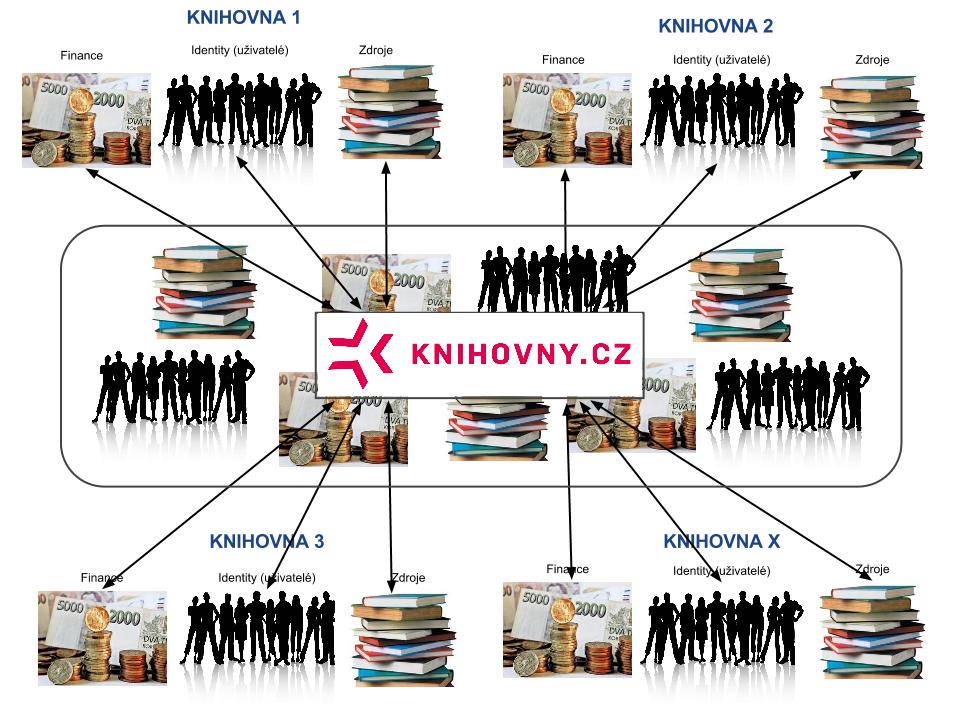 Obr. 4: Stav v roce 20202.4 Harmonogram - milníkyPostup hlavních prací vymezují následující milníky201326.7.: vyhlášení RFP a vystavení vzorků pro testování27.7. 15.10.: příprava a doručení odpovědí na RFP včetně dodání zpracovaných vzorků dat CPK15.10..-27.11.: vyhodnocení RFP včetně výsledků testů28.11.-20.12.: příprava základu zadávací dokumentace pro výběrové řízení na dodavatele řešení pro CPK – etapa I2014leden-květen: příprava a vyhlášení výběrového řízení na dodavatele řešení CPKčerven-září: doručení nabídek potenciálních dodavatelů řešení a vyhodnocení VŘříjen-listopad: uzavření smlouvy s dodavatelem vítězného řešeníprosinec: instalace základních komponent, parametrizace pro jednotlivé knihovny2015leden-únor: testováníbřezen-- : pilotní provoz CPK v zakládajících knihovnách3 Sdílení jednotné uživatelské identity Uživatelská identita na bázi MojeID v kombinaci se systémem propojování identit eduID uživatelům knihoven nabídne možnost používat jedinou virtuální identitu pro přístup do českých knihoven (zapojených do CPK). Na sdílení identit navazují online platby, které uživatele zbaví nutnosti fyzické návštěvy knihovny kvůli úhradě registračního poplatku a díky tomu bude uživatel moci například začít ihned z domova využívat elektronické služby nebo informační zdroje různých knihoven. Sdílení uživatelských identit je podmínkou pro plnohodnotnou funkci portálu, který by měl přizpůsobit vyhledávání v informačních zdrojích tomu, v jakých knihovnách je uživatel zaregistrován (samozřejmě se zachováním možnosti vyhledávat ve všech zdrojích).
Celý systém ocení nejen uživatelé (stačí jim pouze jednou navštívit místo, kde ověří jejich identitu a do dalších knihoven se mohou registrovat online), ale také knihovníci, protože odpadne nutnost opakovaně opisovat a ověřovat osobní údaje uživatelů. Vše nahradí jediné kliknutí, kterým si knihovna stáhne, samozřejmě s jeho souhlasem, informace o daném uživateli.3.1 Současný stavV řadě českých knihoven je k dispozici online předregistrace. Ta však neumožňuje čerpat okamžitě všechny služby knihovny a očekává se, že uživatel registraci dokončí osobně. V některých českých knihovnách (KNAV, NTK, NLK) lze v současnosti online využít službu registrace na dálku, i ta však předpokládá, že pro absenční výpůjčky fyzických dokumentů je nutná osobní aktivace při návštěvě knihovny.Pilotní projekt sdílení identit se rozbíhá v MZK. Prakticky funguje přihlašování pro využívání většiny online služeb knihovny přes protokol Shibboleth, do kterého je v MZK přidána možnost přihlásit se přes službu MojeID. Právě služba MojeID umožňuje sdílení identit (a to nejen knihovnami, které se zapojí, ale také dalšími institucemi či firmami). Je nutno podotknout, že toto řešení neumožňuje přímou výměnu (sdílení) údajů o uživateli mezi dvěma subjekty využívajícími službu MojeID. Osobní údaje se vždy přenášejí jednosměrně z MojeID k dané knihovně. Propojeníé identit pak umožní systém Perun vyvíjený organizací CESNET pro potřeby federace eduID, jehož součástí bude i integrace MojeID prostřednictvím Shibbolethu.Službu MojeID lze pro potřeby knihoven považovat za důvěryhodnou autoritu, která potvrdí identitu uživatele. Identita se pro účely MojeID ověřuje pomocí elektronického podpisu certifikátem vydaným jednou z českých certifikačních autorit či úředně ověřeným podpisem. Službu MojeID provozuje neziskové sdružení CZ.NIC a její využití je výhodné v tom, že jde o neutrální třetí stranu, která je schopna poskytnout za symbolickou cenu (1,- Kč bez DPH za rok) službu knihovnám, kterou by jinak musely zajišťovat knihovny samy a jejíž zajištění by bylo velmi náročné jak finančně, tak právně, provozně i administrativně.  Pro uživatele je služba zdarma.V současnosti je tedy k dispozici řešení, kdy se registrovaný (a ověřený) uživatel může přihlásit do zapojené knihovny online a nemusí osobně dokládat svoji totožnost.MZK dále jedná s MojeID o zprovoznění služby ověření identity uživatele. Knihovna by tedy dokázala ověřit identitu uživatele, toto ověření by však bylo realizováno jako placená služba pro MojeID a teprve skrze MojeID by bylo možné takto ověřenou identitu využít v jiných knihovnách.3.2 Předpokládaný stav v roce 2015První knihovny, které se do služby zapojí, ověří testovací provoz sdílení identit a vyladí případné nedostatky či chyby, které vzniknou (např. bude třeba ujistit uživatele, že jejich osobní údaje nebudou zneužity). Větší knihovny budou nejen akceptovat uživatele ověřené MojeID, ale zároveň se stanou i ověřovací autoritou MojeID (tj. budou mít možnost potvrdit nově přicházejícího uživatele). Zapojené knihovny nabídnou uživatelům (i stávajícím) možnost propojit čtenářská konta s účtem MojeID. Prostřednictvím eduID  bude z rozhraní CPK možné navzájem propojit uživatelské identity jednoho uživatele tak, aby mohl tento uživatel prohledávat a jinak využívat zdroje všech knihoven, do kterých je registrován.V univerzitních a jiných velkých knihovnách se bude stále používat protokol SAML s napojením do federace identit eduID, menší knihovny budou také mít možnost se do federace zapojit a nebudou jim v tom bránit technické překážky. Zvýší se využívání meziknihovních služeb (mezi čtenáři se díky službě sdílení identit rozšíří povědomí o možnosti využívat služby jiných knihoven, jejichž praktické použití se zjednoduší).3.3 Cílový stav v roce 2020Služba MojeID může být v budoucnu nahrazena využitím systému základních (centrálních) registrů či jiné jednoznačné identifikace občanů. Např. Registr obyvatel (ROB) bude obsahovat základní údaje o občanech a cizincích s povolením k pobytu: jméno a příjmení, datum a místo narození, státní občanství.  Zároveň zde bude odkaz do registru územní identifikace na adresu místa pobytu a další informace. ROB tak bude obsahovat všechny údaje, které knihovna potřebuje o svých uživatelích vědět. Pokud budou mít knihovny možnost vstupovat do ROB a informace o svých uživatelích odsud získat, odpadne nutnost se registrovat u jiných subjektů (jako např. u MojeID) a bude vhodnější využít možnosti, které registry státní správy nabídnou. Na druhou stranu takové řešení bude klást větší požadavky na ochranu soukromí uživatelů.V univerzitních a jiných velkých knihovnách se bude stále používat protokol SAML, jehož implementace již bude běžnou součástí knihovních systémů.3.4 Harmonogram 2013Ve druhé polovině roku dojde k zavedení služby validace identity MojeID přímo v MZK.Dojde k zapojení dalších (větších) knihoven do využívání MojeID. Bude dokončen vývoj systému Perun pro propojování identit v rámci eduID.cz. Bude implementován protokol SAML v systému MojeID a MojeID bude zapojeno do eduID.2015Koncem roku většina velkých knihoven zapojených do projektu CPK nejen umožní novým čtenářům registraci přes MojeID, ale zároveň bude poskytovat i validaci účtu. Základní registraci budou poskytovat také menší knihovny (předpokládá se integrace služby MojeID do knihovních systémů). Všechny používané knihovní systémy budou nabízet možnost zapojení do eduID.cz.4 Online platby Online platby jsou nedílnou součástí virtualizace služeb knihoven v podobě CPK, který naplňuje tezi, že jeho klienti získají požadované dokumenty kdykoli a odkudkoli. Základem pro poskytování placených služeb je elektronická identita, ke které se budou služby a platby vázat a jejíž zajištění je řešeno v předcházející kapitole.V některých českých knihovnách jsou v současné době již implementovány tzv. interní platební systémy. Tyto systémy umožňují uživatelům ukládat finanční prostředky na svá finanční konta vedená knihovnou. Další placené služby knihovny již uživatel dále hradí právě prostřednictvím tohoto finančního konta. Mezi zásadní výhody tohoto modelu úhrady služeb patří:absolutní jednoduchost použití pro uživatele – úhradu čerpaných služeb provádí tzv. na jedno kliknutí, či je tato úhrada v některých případech zcela automatická (např. úhrada zpozdného);snadné zavádění nových placených služeb – interní platební systém nabízí jednotné transakční rozhraní, se kterým může snadno komunikovat libovolný služby poskytující systém knihovny.Nevýhodou takového řešení je pak to, že knihovna musí spravovat finance uživatele. Výhodnější by proto bylo, kdyby bylo možné využít standardních bankovních produktů, jako jsou například elektronické peněženky, ať už v podobě bezkontaktních karet nebo v elektronické podobě. Tyto produkty však u nás teprve začínají být ve větší míře využívány a systémy knihoven nejsou na jejich nasazení připraveny.Na platby za služby knihoven zapojených do CPK (stejně tak jako jejich služby) je možno nahlížet z několika pohledů. Důležité pohledy jsou především:adresnostpaušální platby – tedy platby, které umožňují čerpat služby na období (typickým příkladem takové platby je registrační poplatek za využívání dále speciálně nehrazených služeb knihovny)adresné platby – tedy platby, které umožňují čerpat další specifické služby knihoven (typickým příkladem je MS či DDS);místo konzumace službyplatby za služby, které je možno poskytnout v místě uživatele;platby za služby, které je možno poskytnout pouze v konkrétní knihovně.Pro uvedení placených služeb CPK do provozu bude třeba:dohodnout model rozdělování finančních prostředků utržených za služby CPK;najít model provádění úhrad za placené služby – tedy rozhodnout, zda aktuálně v knihovnách nasazovaný a užívaný model finančního konta vedeného knihovnou je vhodný pro CPK, případně vybrat a zvolit jiný;zvolit konkrétní platební systém;najít partnera, který bude pro CPK implementovat a provozovat platební systém – tím by měla být Národní technická knihovna se svým systémem VPK.4.1 Současný stavV  některých českých knihovnách jsou již implementovány interní platební systémy, a to jak v pilotním provozu, tak i v ostrém provozu.  V současné době uživatelé mohou skládat finanční prostředky na svá finanční konta dvojím způsobem:v hotovosti, resp. bezhotovostně (platební kartou) na asistované pokladně v knihovně;bezhotovostním převodem (připsání peněz na finanční konto je v současné době zpožděno 1-2 dny díky lhůtě bank pro mezibankovní převody a poloautomatickému zpracování příchozích plateb na straně knihovny, není tudíž okamžité).V knihovnách, které již nějaký interní systém implementovaly, většinou v současné době probíhá:konsolidace systémů směrem k napojení na interní platební systém;zavádění nových způsobů pro vkládání finančních prostředků uživatelem na své finanční konto, které jsou orientovány právě na online a okamžité připsání.Již jsou tedy k dispozici praktické zkušenosti, v některých knihovnách i několikaleté. Tyto zkušenosti budou zásadní při řešení otázky, jaký zvolit model provádění úhrad za placené služby CPK.Nejvhodnějším kandidátem na roli centrálního poskytovatele plateb je služba VPK (Virtuální polytechnická knihovna), provozovaná Národní technickou knihovnou. Tato služba již řadu let umožňuje uživatelům i institucím mít svá vlastní finanční konta, musela by se ale doplnit o rozhraní pro přijímání online plateb a přidat podporu služby MojeID a nejlépe i Shibboleth. Na tomto rozšíření začíná nyní NTK pracovat.4.2 Předpokládaný stav v roce 2015Budou vyřešeny klíčové otázky:bude nalezen model provádění úhrad za placené službybude nalezen model rozdělování finančních prostředků utržených za služby CPKPlatební systém VPK bude v pilotním provozu.CPK bude do této doby poskytovat pouze služby, které budou hrazeny paušálními poplatky uživatelů jednotlivých knihoven, které budou zapojeny do CPK. Systémy jednotlivých knihoven budou umožňovat online platby ve vazbě na VPK.4.3 Cílový stav v roce 2020Bude fungovat jediný platební systém CPK, který bude obsluhovat veškeré (nejen online) platby za služby CPK. Všechny knihovny, které budou do CPK zapojeny, budou využívat jeho služby. Nepředpokládá se, že by si jednotlivé knihovny dále budovaly své vlastní platební systémy, budou však muset vyřešit podporu online plateb ve svých knihovních systémech ve vazbě na vlastní účetnictví.4.4 HarmonogramZavádění platebního systému bude svázáno s harmonogramem zavádění Centrálního portálu tak, jak je uvedeno v kapitole 2.4.2013Centrální platební systém pak bude navržen tak, aby nabízel jednotné rozhraní, prostřednictvím kterého budou na něj napojeny systémy poskytující placené služby v zapojených knihovnách. Specifikace požadavků na centrální platební systém (založený na VPK) bude dokončena do konce roku 2013. Národní technická knihovna zahájí vývoj na základě této specifikace.2014Do konce roku 2014 bude platební systém CPK uveden do pilotního provozu.5 Koordinovaný přístup k informačním zdrojůmKvalitní přístup k informačním zdrojům pro každého občana této země je hlavním smyslem celého projektu. Digitální formát se zdá dnes být univerzálním lékem na všeobecnou snadnou dostupnost, nelze však zapomínat na informační zdroj, dokument či řekněme rovnou knihu jako fyzický artefakt. Není pochyb o tom, že z hlediska dostupnosti, vyhledatelnosti i další využitelnosti informačního obsahu má digitální formát nesmírné přednosti, proto má a bude mít přednost zejména v oblasti vzdělávání a výzkumu, ale i pro pohodlné čtení na cestách, naplňuje tedy ono „kdekoli“. Tradiční tištěný formát není a nebude jen doménou staromilců hledajících ve starých knihách odpovědi na nové otázky, je a zůstane významný i pro kultivaci od nejmenších „čtenářů“, jsa často jediným snadno dostupným „kusem umění“. Dosažení tohoto dílčího cíl lze tedy nahlížet ve třech oblastech: Zajištění dostupnosti obsahu v elektronické podobě (povinný výtisk, autorský zákon, Open Access, trvalá dostupnost),Tradiční knihovní fondy - koncepce udržitelnosti,Elektronické informační zdroje,a tak budou dále pojednány.5.1 Současný stavZajištění dostupnosti obsahu v elektronické podoběMasivní digitalizace je v České republice doposud soustředěna na historické fondy a na záchranné reformátování, jen v menší míře je motivována zlepšením dostupnosti dokumentů. Klíčový projekt NDK je ve stadiu rekonfigurace jak pracovních týmů, tak předpokládaných postupů. Bez větší koordinace postupuje tzv. krajská digitalizace, která předpokládala – stejně jako digitalizační projekty textových dokumentů v jiných resortech – že se bude moci spolehnout na bezpečné dlouhodobé úložiště v NDK. Tato koncepce je dnes poněkud mlhavá, což není bezprostředně na překážku postupu, ale cíle, představy a možnosti projektu NDK je nutné vyjasnit během nejbližších měsíců. Existence „národního“ úložiště s dokonale vyřešenou dlouhodobou spolehlivou přístupností včetně definice jeho otevřenosti, kapacit a podmínek využití je nezbytná pro všechny digitalizační projekty, ať už je vyřešena převážně kapacitou NDK, v kombinaci NDK, ČDK a dalších repozitářů nebo jako síť spolehlivých úložišť. Vzhledem k náročnosti dlouhodobého spolehlivého uchování, které výrazně převyšuje náklady na uchování dokumentů tradičních, je zajištění dlouhodobé dostupnosti produktů digitalizace pro menší projekty zcela nedosažitelná. Na podporu krajských, ale i menších projektů (financovaných z různých zdrojů) schází metodické poradenské centrum. Je rovněž nutné vyjasnit, co je „národní kulturní dědictví“, zda do něj spadá pouze povinný výtisk oficiálně vydávaných textových publikací, nebo zda tento pojem má být rozšířen do záběru obvyklého v rozvinutých zemích. Oblast tzv. šedé literatury  se snaží zachytit a centrálně zpřístupnit projekt NUŠL. Téměř úplně nedotčenou oblastí je uchování a zpřístupnění dramaticky narůstajících objemů dat z nejrůznějších měření a výzkumů, která jsou klíčová pro efektivní vědecký provoz nejen v přírodních, ale v rostoucí míře i společenských vědách i medicíně (evidence-based medicine, aj.). Pro efektivitu digitalizace je klíčový Registr Digitalizace a holou nutností je dosažení dohody na unikátních identifikátorech digitálních objektů. Bez dohodnutých standardů, registru a identifikace je kvalitní efektivní přístup pro uživatele sotva dosažitelný. Je třeba zmínit nutnost investovat do marketingu veřejnosti přístupných zdrojů. O milionech stran v systému Kramerius ví široká veřejnost málo, či spíše nic.Tradiční knihovní fondy - koncepce udržitelnostiTradiční knihovní fondy jsou vcelku kvalitně dochované a dobře zpracované, knihovny spolupracují a budují nové budovy i depozitáře. Přesto stávající systém daný platnou legislativou negarantuje cíle toutéž legislativou definované. Chybí dotační program na systematické financování činností zaměřených na trvalé uchovávání a zpětné doplňování konzervačních sbírek. Trvalé uchovávání je tak nekoordinovaný, neřízený a nahodilý proces. Povinný výtisk periodik neplní svůj účel a funguje spíše jako akviziční zdroj, což lze doložit i tím, že se k němu nevztahují standardy povinné péče o prostředí, odkyselování, konzervaci, bezpečnost a poskytované služby. I zde je nevyjasněná definice „národního kulturního dědictví“ v oblasti knižní kultury, řadu sbírek (např. historických fondů) i jednotlivých dokumentů spravují instituce mimo systém knihoven. Konečně neexistuje ani spolehlivý nástroj evidence knihovních sbírek. Bude proto nutné na základě analýzy stávajícího stavu vytvořit právní, finanční, organizační a metodické nástroje pro trvalé uchování fondů. Nepochybné výrazné zvýšení efektivity celého systému by přinesl centrální depozitní systém. Elektronické informační zdrojeTermínem „elektronické informační zdroje“ (dále obvykle jen EIZ) lze označit široký okruh digitálních objektů. Poněkud nesystematicky je můžeme klasifikovat z hlediska jejich převážných uživatelů, tak rozlišujeme a) EIZ pro výzkum, vývoj a vzdělávání a b) EIZ pro širokou veřejnost. Oba dva tyto typy vznikly přenesením publikačního procesu tradičních vydavatelů do elektronické podoby. Tato konverze zvýšila již i předtím pociťovaný neúměrný nárůst cen zejména odborných periodik působený potřebou publikovat – s primárním cílem nikoli něco sdělovat, ale být citován a podle toho hodnocen – stále specializovanější témata se stále se zmenšujícím publikem. Díky snadnosti zveřejnění nejrůznějšího obsahu v elektronické podobě vzniká tradičními vydavatelskými praktikami zcela nekontrolované množství „dokumentů“, které jsou někdy efemérní, jindy trvalé; v každém případě jsou svědectvím doby. Ty však často mizí beze stopy, pokud nejsou – spíše náhodou než programově – zachyceny některým strojem archivujícím webové stránky (projekt InternetArchive / Wayback Machine Brewstera Kahle, český WebArchiv nebo podobný). O nich pojednáme jako o e-born dokumentech. EIZ pro výzkum, vývoj a vzděláváníV roce 1998 Ministerstvo školství, mládeže a tělovýchovy podpořilo první dva projekty na konsorciální nákup EIZ a od té doby tato podpora, která v ročním průměru vzrostla z necelých 130 mil. Kč v roce 2000 na více než 156 mil. Kč v roce 2012, a která s drobnými kolizemi stále trvá. Informační zajištění srovnatelné se zahraničím prokazatelně přispělo k rozvoji a posílení výzkumu, vývoje a inovací na vysokých školách, v AV ČR  a dalších výzkumných organizacích. Trvale narůstající využití má za následek pokles nákladů na jednotku (článek – cca 50 Kč v roce 2011), přitom evidentně vede ke zvyšování počtu publikací v impaktovaných periodikách. Tyto zdroje jsou přitom dostupné i pro širokou veřejnost, častěji pouze v prostorách knihovny. Dosud využívaný mechanismus distribuce dotací na draze placené zdroje (grantová soutěž) nemá žádný motivační tlak, ani ve smyslu nalezení všech zájemců o daný zdroj, ani ve smyslu úsilí o dosažení co nejnižší ceny a co nejvýhodnějších podmínek. Následkem toho (kromě několika málo „konsorcií“ s desítkami členů) je scéna značně roztříštěná, množství institucí sjednává kontrakty pro sebe a několik málo dalších institucí. Jinými slovy: za stejné prostředky by bylo možné dosáhnout citelně lepšího pokrytí potřeb. Z týchž prostředků jsou v současnosti poněkud nesystémově hrazeny výdaje i na tzv. citační databáze, tj. zdroje sloužící primárně k evaluaci výsledků výzkumu, tedy nikoli konečným uživatelům, ale především státu či jednotlivým institucím pro administrování podpory výzkumu. Pro období 2013 – 2017 byl pro podporu financování nákupu EIZ využit Operační program Výzkum a vývoj pro inovace, který je však dostupný pouze pro mimopražské vysoké školy a instituce a nelze z něj poskytnout podporu na pořízení zdrojů pro umělecké a humanitní obory. Tento nedostatek se souhlasem Rady pro VVI vyřešilo MŠMT pro pražské vysoké školy a instituce a celostátně i společenskovědní obory otevřením programu „Informace – základ výzkumu“. Tím dojde k další fragmentaci již tak malých „konsorcií“. Pravidlo 3E zjevně nelze dodržet.Zásadní politický význam má Stanovisko Rady pro výzkum, vývoj a inovace k návrhu programu výzkumu, experimentálního vývoje a inovací Ministerstva školství, mládeže a tělovýchovy „Informace – základ výzkumu“ ze dne 24. února 2012. V něm se říká: „Je třeba změnit stávající způsob podpory financování elektronických informačních zdrojů (EIZ) ze státního rozpočtu, inspirovat se modely úspěšnými v zahraničí, vytvořit koncepční model finanční podpory EIZ, jako základní nezbytné informační infrastruktury pro VaV, a od roku 2018 tento model zavést do praxe v ČR.“ Po více než čtrnácti letech „soutěží“ tedy snad již převáží názor, že nutným řešením je jedno silné licenční centrum po vzoru FinElib doplněné drobnými granty na EIZ s velmi úzkým okruhem uživatelů. Efektivnější způsob distribuce prostředků by měla umožnit připravená tzv. malá či technická novela zákona 130/2002 Sb. o podpoře výzkumu, která je právě projednávána. Synergicky s tím Národní technická knihovna v rámci projektu „Efektivní informační služby pro veřejnost a státní správu“ připravila návrh Implementace jednotného systému plánování nákupu EIZ do ČR. Po připomínkách dotčených subjektů (zejména AKVŠ, AV ČR a „velké knihovny“) bude návrh použit jako příloha iniciačního materiálu který bude předložen Ministerstvu školství, mládeže a tělovýchovy, Radě pro výzkum, vývoj a inovace, Radě vysokých škol a Akademii věd ČR s cílem vytvořit přípravný tým a zahájit implementaci. S ohledem na časové nastavení programů OP VaVpI a Informace- základ výzkumu musí být centrum funkční nejpozději na začátku roku 2016 tak, aby bylo schopné sjednat kontrakty na EIZ počínaje rokem 2018. Na závěr nutno poznamenat, že podobný objem EIZ, jaký je nakupován prostřednictvím konsorcií a podpory programů, je nakupován institucemi z jejich vlastních prostředků bez významnější koordinace. Je zde tedy významný prostor pro zvýšení efektivity.Open Access (OA)„Krizi seriálů“ – tedy neúměrnému růstu cen – týkající se téměř výhradně EIZ pro výzkum, vývoj a vzdělávání se snaží čelit hnutí Open Access (OA), vycházející z jednoduché úvahy, že je-li výzkum financován z veřejných prostředků, měly by být výsledky rovněž veřejně přístupné bez dalších výdajů. Průkopníkem je Velká Británie, britská Rada pro výzkum (RC UK), která poskytuje finanční prostředky na podporu výzkumu, požaduje, aby výsledky jí podpořeného výzkumu byly veřejně dostupné. Nařídit může pouze tzv. Green OA, což znamená, že po uplynutí jakési ochranné lhůty, tzv. embarga, autor sám, resp. jeho knihovna vystaví recenzovanou podobu článku na institucionálním repozitáři, kde je volně přístupná. Lepší variantou, bez embarga, je tzv. Gold OA, kde článek volně zpřístupní sám vydavatel ve svém prostředí. Za to ovšem vyžaduje nemalý poplatek, často ekvivalent 50.000 Kč i více, což pro českou vysokou školu či výzkumný ústav je obvykle částka prohibitivní. V českých podmínkách rozšíření publikování v OA titulech brání současné nastavení hodnocení výstupů výzkumu, které požaduje umístění výstupů v titulech s vysokým impact factorem, což jsou obvykle tituly, které nepřipouštějí Green OA anebo požadují zmíněný vysoký poplatek, na který v projektu nelze alokovat prostředky. Zdá se, že udržitelný model Gold OA nalezli jaderní fyzici, kteří v konsorciu SCOAP3 vyberou od členských zemí stejnou částku, jakou vydavatelé dostávali na předplatném, publikované články pak budou na profesionálních serverech k dispozici volně. Konsorcium SCOAP3 by mělo vstoupit do života na počátku roku 2014.EIZ pro širokou veřejnostEIZ v češtině existují a je po nich poptávka. Na rozdíl od propracovaných systémů zahraničních vydavatelů je programová podpora těchto produktů slabá. Nabídka však není nijak rozsáhlá a není zmapovaná. Schází analýza vlivu případné podpory v různých oblastech. Zahraniční EIZ jsou široké veřejnosti k disposici teoreticky ve všech knihovnách vysokých škol a ústavů Akademie věd (ty jsou u Ministerstva kultury registrovány jako veřejné a tedy ze zákona veřejnosti přístupné), ve skutečnosti jsou však dostupné pouze v několika málo knihovnách. Tyto zdroje přitom mají značný potenciál zejména v podpoře celoživotního vzdělávání a zájmových činností, a to i kdekoliv v regionech, posilují tak podporu rovných příležitostí pro širokou veřejnost. Jejich nezanedbatelnou výhodou je možnost bezbariérového on-line přístupu z pohodlí domova. Klíčovou odpovědností všech institucí, které tyto zdroje nakupují, resp. koordinují jejich nákup, je dbát o dodržování existujících standardů nejen u metadat, ale zejména u vlastního obsahu, aby se minimalizovaly náklady na zařazování těchto zdrojů do „big indexu“ tvořícího podstatu Portálu.E-born dokumentySnadnost vytvoření a nízké či nulové náklady na vydání i zveřejnění jsou příčinou rozmachu publikování často velmi aktuálních informací (prostřednictvím webových stránek, blogů, e-zinů, sociálních sítí aj.) nejrůznějšími producenty individuálními i institucionálními. Dostupnost 24*7 a rychlost vydavatelského procesu jsou hlavní příčinou téměř masového šíření této formy komunikace, která nachází silnou a rychlou odezvu ve vědecké i laické komunitě a je všeobecně populární. Jejich obsah sahá od seriózní vědecké komunikace přes zábavné čtení až po nejpokleslejší projevy agresivních grafomanů. Nicméně to vše je symptomem doby a i zde je nevyjasněná definice „národního kulturního dědictví“ v oblasti „psaného slova“, komiksu, videa. Tato oblast je nejméně profesionalizovaná pokud jde o autorské právo, neexistují žádné standardy pro formu vydávání, uchování a zpřístupnění, není žádný „povinný výtisk“. Knihovny si svou odpovědnost za zachování i tohoto zdroje příliš nepřipouštějí (která knihovna má zachované své první – ještě šedé, bez obrázků – webové stránky?), pokud by usilovaly o zachování alespoň vzorků, chybí dotační programy na podporu tohoto informačního zdroje. Projekt WebArchiv Národní knihovny má nejistou pozici, minimální financování a dosud žádnou legislativní podporu. Slibná jednání s vydavateli založená na vzájemně výhodném principu: „vydavatel poskytne knihovně elektronickou verzi své publikace ještě před zveřejněním, knihovna ji využije pro vytvoření metadat, zařadí do archivu a na věky ji ochrání“ kvůli již zmíněné nejistotě o kapacitě a otevřenosti NDK nevykazují po slibném rozjezdu žádný pokrok, tím méně ve směru legislativní úpravy. Pokud se tak snad někde děje, není o tom nic běžně známo.5.2 Předpokládaný stav v roce 2015První dvě oblasti charakterizované výše, tj. Zajištění dostupnosti obsahu v elektronické podobě (povinný výtisk, autorský zákon, Open Access, trvalá dostupnost) a Tradiční knihovní fondy - koncepce udržitelnosti, jsou podstatné pro zajištění obsahu zejména charakteru národního kulturního dědictví, který bude zpřístupňován centrálním portálem. Jejich naplnění je obsahem prvních pěti dílčích cílů Koncepce rozvoje knihoven ČR na léta 2011 – 2015, jejichž řešitelem je vesměs Národní knihovna a Ministerstvo Kultury ČR, jejich postupné naplňování nekoliduje s postupem řešení projektu CPK, proto se jim nebudeme dále věnovat.Naplnění dílčího cíle CPK „Zajistit koordinovaný přístup knihoven a jejich prostřednictvím uživatelů k informačním zdrojům nabízeným systémem knihoven“ můžeme tedy vidět zejména v naplnění bodů 7. Zabezpečit efektivní dostupnost elektronických informačních zdrojů (dále jen „EIZ“) pro podporu VaVaI po roce 2011 a 8. Zabezpečit efektivní dostupnost EIZ pro širokou veřejnost Koncepce.Jak je uvedeno výše v kapitole EIZ pro výzkum, vývoj a vzdělávání, je pro léta 2013-2017 situace fixována vládou schválenými komplementárními programy OP VaVpI a Informace – základ výzkumu, které by měly pokrýt jádro informačních potřeb českého výzkumu a vývoje realizovaného na vysokých školách, v Akademii věd ČR a dalších výzkumných organizacích. Tuto, na pět let stabilizovanou, situaci je třeba využít pro vytvoření efektivnějšího mechanismu distribuce podpory informační infrastruktury, na němž se shodla RVVI a MŠMT. Podkladem budou výstupy projektu Efektivní informační služby NTK pro veřejnost a státní správu (EFI) řešeného v současnosti NTK. Jedním z jeho klíčových výstupů schválených MŠMT je Implementace jednotného systému plánování nákupu EIZ do ČR zahrnující zpracování strategického materiálu na základě provedených analýz, který bude poskytnut MŠMT jako základní nástroj pro zavedení strategických a procesních změn s cílem nalezení efektivního, ekonomického a hospodárného modelu plánování, pořizování a zpřístupňování EIZ pro oblast výzkumu a vzdělávání v ČR po vzoru FinElib. Vedle tohoto koncepčního materiálu bude zřízena konzultační skupina reprezentantů vysokých škol, ústavů AV ČR a dalších výzkumných organizací, která bude artikulovat a vyvažovat zájmy účastníků konsorcií a posuzovat navržené principy fungování, řízení, kontroly a financování licenčního centra. To musí být funkční nejpozději na konci roku 2015 či začátku roku 2016 tak, aby bylo schopné sjednat kontrakty na EIZ počínaje rokem 2018. Důležitým nástrojem pro koordinaci přístupu knihoven potažmo jejich uživatelů k informačním zdrojům bude Registr akvizice elektronických informačních zdrojů vytvořený rovněž jako výstup zmíněného projektu, který bude povinně naplňován údaji o tom, ve kterých knihovnách jsou k dispozici které informační zdroje. Registr bude provázán s portálem, takže pro každého občana je přístup k potřebným zdrojům buď přímý, nebo bude záležitostí několika kliků. Případné poplatky budou řešeny online z klientských kont centrálního platebního systému.Paralelně s aktivitami na zvýšení efektivity pořizování EIZ placených modelem předplatného budou rozvíjeny pravděpodobně po jednotlivých vědních oborech aktivity ve směru minimálně Green OA či po vzoru SCOAP3 dokonce Gold OA. S ohledem na potenciální vliv ČR to bude znamenat sledování mezinárodního vývoje této oblasti a participaci ČR v relevantních aktivitách. Postup v oblasti e-born dokumentů bude záležet především na aktivitách NK ČR v této oblasti (dodávání, zpracování, dlouhodobé uložení a legislativní podklady).5.3 Cílový stav v roce 2020Licenční centrum bude fungovat, permanentně bude vyvažovat poměr mezi licencovanými a volně dostupnými zdroji. Proběhne revoluce komerčních/autorskoprávních principů dostupnosti, takže bude zajištěna kvalitní redakce odborných titulů, budou vyřešena autorská práva i komerční nároky profesionálních vydavatelských koncernů. Registr EIZ bude integrován do portálu, přístup k hledaným zdrojům bude zcela transparentní. Koordinace domácích zdrojů dosáhne úrovně, že pro nově vytvářené zdroje bude jen zřídka kdy nutné vytvářet nové interface pro zapojení do „big indexu“.Případné poplatky budou řešeny online z klientských kont centrálního platebního systému.5.4 Harmonogram 2013Bude schválena novela zákona o podpoře výzkumu (z. 130/2002 Sb.) umožňující centralizovanou podporu informační infrastruktury. Pokračují jednání s MŠMT, RVVI, reprezentacemi VŠ a AV ČR o zřízení „CzechElib“. Jednání s RVVI o rozvoji podpory OA po vzoru RC UK. 2014Proběhne evaluace v poločase programu „Informace – základ výzkumu“, zahájení plošného průzkumu potřeb informačních zdrojů.2015Do konce roku musí být ustaveno národní licenční centrum, aby v r. 2016 mohla být zahájena jednání s dodavateli o jednotlivých licencích.6 Meziknihovní služby a dodávání dokumentů 6.1 Současný stavMeziknihovní službyCílem meziknihovních služeb je zajistit uživatelům veřejných knihoven přístup k informacím bez ohledu na místo uložení knihovního dokumentu. Jsou založeny na principu vzájemnosti, z něhož vyplývá pro veřejnou knihovnu povinnost poskytnout jiné veřejné knihovně pro jejího uživatele službu (výpůjčku či kopie) z vlastního knihovního fondu, je-li o to požádána. Meziknihovní výpůjční služby jsou v současné době uživatelům poskytovány z klasických tištěných knihovních fondů, podmínky výpůjčky (absenční či prezenční studium) stanovuje půjčující knihovna. I kopie jsou zhotovovány především z tištěných knihovních fondů, do poskytování meziknihovních reprografických služeb (MRS) však stále výrazněji pronikají licencované elektronické zdroje (pokud licence povoluje využívání pro účely meziknihovních služeb) nebo digitalizované dokumenty. Z těchto dokumentů lze zhotovit pouze kopie, vzdálený přístup pro uživatele jiné knihovny zatím není možný. Pro ověřování dostupnosti požadovaných dokumentů na území ČR knihovny využívají širokou škálu zdrojů od katalogů konkrétních knihoven či jednotlivých digitálních knihoven, až po různé zdroje souborného charakteru.  Požadavky na meziknihovní služby si mezi sebou knihovny nejčastěji předávají prostřednictvím e-mailu, dále pak pomocí online formulářů jednotlivých knihoven, formulářů souborných katalogů nebo zadávání požadavků přímo v katalozích partnerských knihoven. Výjimečně se lze setkat i s klasickými tištěnými papírovými objednávkami.Výpůjčky a kopie obvykle vyzvedává osobně odpovědný knihovník nebo jsou zasílány poštou na adresu žádající knihovny. Úhrady nákladů spojených s meziknihovními službami jsou mezi knihovnami prováděny v hotovosti, bankovním převodem na základě dílčích či souhrnných faktur či složenek, formou předplatného nebo respektují reciproční dohody a meziknihovní služby si neúčtují. Evidenci požadavků na meziknihovní služby knihovny vedou v modulech MVS v rámci knihovních systémů, speciálních databázích, excelových tabulkách nebo papírových záznamech. Efektivnost poskytování meziknihovních služeb v současné době výrazně ovlivňuje několik faktorů: roztříštěnost informací o tištěných, elektronických a digitalizovaných fondech knihoven – jak již bylo v  kapitole 2.1 zmíněno, v ČR existuje řada souborných katalogů a dalších informačních nástrojů popisujících fondy a zdroje knihoven; realizaci meziknihovních služeb paradoxně v řadě případů může zpomalovat skutečnost, že jsou tyto služby zpravidla dosud poskytovány převážně z fyzických knihovních fondů. K rychlému a pohodlnému poskytnutí přístupu k požadovanému textu může pomoci postupující digitalizace a elektronický povinný výtisk – samozřejmě i v souvislosti s příslušnými změnami v autorském zákoně – a u EIZ také možnost sdílení identit na základě konkrétního požadavku uživatele; strategie partnerských knihoven – zvažování, co kdo poskytuje, jak rychle, za kolik penězv některých knihovnách nejsou meziknihovní služby s ohledem na jejich konkrétní možnosti dostatečně personálně zajištěny ani technicky „podpořeny“ ;finanční náročnost  - ať jde o hrazení nákladů na dopravu dokumentů, reprografické služby či mezinárodní meziknihovní služby, s finanční, technickou a personální náročností může souviset i menší míra angažovanosti některých knihoven při poskytování meziknihovních služeb.Cílem Koncepce rozvoje knihoven je optimalizovat systém meziknihovních výpůjčních služeb a dodávání dokumentů s důrazem na rychlost, pohotovost, spolehlivost a efektivní využití informačních zdrojů. Koncepce rozvoje knihoven se tak zaměřuje na následující témata:Vyšší míra automatizace meziknihovních služeb Při splnění určitých podmínek (implementace ISO ILL na straně knihovních systémů, online katalog jako jediný a kompletní zdroj informací o fondech knihovny, standardizace ve využívání MVS modulů, ochota knihoven opustit zavedené postupy a přizpůsobit se standardu, který umožní spolupracovat, nicméně může vést ke ztrátě některých specifických nastavení, která mohou být pro knihovnu důležitá atd.) lze prostřednictvím ISO protokolu automatizovat řadu činností, které nyní knihovny vykonávají „ručně“ či poloautomaticky.  Cílem je existence nástroje/systému/služby (ILL manager), který by všem knihovnám bez ohledu na jejich vlastní technické a systémové vybavení nabídl pro poskytování meziknihovních služeb škálu služeb od objednání MVS, přes evidenci požadavků až po účtování. Změny v dodání dokumentu fyzicky (přímé dodání koncovému uživateli za garance knihovny)
Převážná část procesů souvisejících s poskytováním meziknihovních služeb je v současné době záležitostí spolupráce knihoven na základě objednávky, kterou uživatel zadává ve své „domovské“ knihovně. Cílem Koncepce rozvoje knihoven do roku 2020 je využití základních (centrálních) registrů obyvatel (viz kapitola 3) a s tím spojená myšlenka umožnit registrovanému čtenáři jedné knihovny objednat si meziknihovní služby přímo v jiné knihovně bez zprostředkování knihovny, která tohoto čtenáře eviduje a zaslání dokumentu přímo na adresu čtenáře. Kromě zmíněné centrální evidence uživatelů by pro takovouto službu byla nezbytnou podmínkou změna legislativního rámce meziknihovních služeb, ochota knihoven zpřístupnit své fondy i touto cestou, zpracování analýzy rizik, nákladů, základních podmínek a také zájmu ze strany potenciálních zájemců. Otázkou je, jakým směrem se do roku 2020 vyvinou technologie, jak postoupí digitalizace, prosadí se e-povinný výtisk atd., a zda budou tištěné dokumenty pro meziknihovní výpůjční služby ještě relevantní. Optimalizace způsobu doručení kopií z dokumentů a meziknihovních výpůjček Finanční náročnost při poskytování meziknihovních služeb zvyšují mimo jiné i náklady na poštovné při zasílání vypůjčených publikací a kopií. Vzhledem k liberalizaci poštovního trhu je nutné ověřit, zda by se v současné situaci na trhu nenašel subjekt, který by pro knihovny na základě dohody/smlouvy poskytoval doručování balíků a dalších poštovních zásilek finančně výhodněji.V souvislosti s CPK je nutné, aby meziknihovní služby a DDS byly standardní součástí komplexu služeb, které bude CPK nabízet. Pro oblast meziknihovních služeb a DDS dále patří mezi velmi zajímavá témata např. již zmíněná problematika sdílení identit, rozvoj v oblasti digitalizace, elektronických dokumentů, e-povinného výtisku,  využívání Patron-Driven Acquisition (PDA) či online platby. U řady ze zmíněných zdrojů klade výrazné limity pro  jejich užívání Autorský zákon, pokud by došlo ke změnám v této oblasti legislativy, která by umožnila tyto dokumenty zpřístupnit nejen na místě samém, pak se mohou stát zajímavými zdroji i pro poskytování meziknihovních služeb.Služba dodávání dokumentů (DDS) Standardní součástí meziknihovních reprografických služeb je také elektronické dodávání dokumentů. V současné době funguje v ČR pět systémů poskytujících službu dodávání dokumentů, od 1. 3. 2013 zahájila provoz služby EDD nově i Moravskoslezská vědecká knihovna v Ostravě. Služba DDS je pro knihovny výhodná z několika důvodů: usnadňuje komunikaci žádající a dožádané knihovny; součástí vyřízení objednávky je i její vyúčtování/zaplacení z předplatného; kopie je dodávána elektronicky, takže odpadají náklady na poštovné a zkracuje se doba dodání. Licenční smlouva, kterou uzavřely knihovny v roce 2009 s kolektivním správcem autorských práv, agenturou Dilia, změnila podstatně pravidla poskytování služeb DDS. Tyto změny mají víceméně negativní vliv na využívání a další rozvoj systémů DDS.  Povinnost odvádět za kopie vytvořené v rámci služeb DDS vyšší autorské poplatky než standardních 20 haléřů za jednu stránku značně omezila využívanost služby nejen u jednotlivých uživatelů, ale i mezi knihovnami.Před uzavřením licenční smlouvy s agenturou Dilia bylo možné poskytovat kopie prostřednictvím DDS také do zahraničí. To významně rozšiřovalo okruh uživatelů služby, zejména mezi jednotlivými fyzickými osobami. V současné době není možné poskytovat služby DDS mimo území ČR. Další omezení, které z licenční smlouvy vyplývá, je možnost kopírovat jen 20 stran z monografie v rámci jedné objednávky. V letošním roce probíhá analýza existujících systémů DDS, jejím cílem je popsat systémy z hlediska nabízených služeb pro knihovny i individuální uživatele, návaznosti např. katalog dané knihovny či vlastní souborný katalog, existenci účtování atd.  Z pohledu uživatele i pro propagaci těchto služeb by vytvoření jednoho DDS bylo srozumitelnější, méně by tříštilo síly knihoven. V situaci, kdy si již jednotlivé DDS vytvořily stabilní, i když vzhledem k vyšším cenám nepříliš širokou, avšak oborově profilovanou klientelu, bude však možná nutné hledat i další cesty a formy spolupráce, než jen čisté sloučení všech DDS.Vzhledem k výše popsanému negativnímu vývoji v oblasti poskytování DDS se existující systémy často nezaměřují pouze na elektronické dodávání dokumentů. Např. již zmíněná VPK provozovaná Národní technickou knihovnou umožňuje spolupracujícím knihovnám objednávat v prostředí VPK i klasické papírové kopie (tj. meziknihovní reprografické služby), které nejsou zatíženy vyššími autorskými poplatky. Silnou stránkou VPK je pak systém účtování, obdobně eDDO (NK ČR) je v oblasti účtování provázáno s meziknihovními službami. Poskytování VPK je založeno na vlastním souborném katalogu VPK, který je budován za přispění partnerských knihoven. Na území ČR paralelně se souborným katalogem VPK existuje i Souborný katalog ČR, do kterého české knihovny standardně předávají informace o dokumentech ve svých fondech (včetně údajů o periodikách). Na základě doporučení Rady CPK proběhne v letošním roce analýza, jejímž cílem bude zjistit, zda by VPK při poskytování služeb nemohla čerpat informace o lokaci požadovaného dokumentu přímo ze Souborného katalogu ČR. V případě propojení VPK s daty ze Souborného katalogu by se pak mohla naskytnout možnost, aby se do objednávání meziknihovních reprografických služeb prostřednictvím VPK zapojilo více knihoven, které by tak mohly využít sofistikovaný systém účtování VPK formou předplatného. 6.2 Předpokládaný stav v roce 2015Část knihoven bude umožňovat sdílení identit, respektive podpora služby MojeID v knihovnách zjednoduší registraci, ze strany uzavřených licencí EIZ nebudou překážky, které by této praxi bránily, některé požadavky budou tedy řešeny tímto způsobem, v některých případech budou požadavky na meziknihovní služby přímo řešeny pomocí PDA, respektive z analýzy těchto požadavků vzniknou zpětně objednávky PDA. Z digitalizovaných dokumentů, e-povinného výtisku bude možné pro meziknihovní služby poskytovat alespoň tištěné kopie. Objednávka meziknihovních služeb a dodávání dokumentů se stanou standardními službami poskytovanými CPK.Vyšší míra automatizace meziknihovních služebMezi některými knihovnami bude realizována částečná implementace ISO ILL (např. formou zasílání objednávek prostřednictvím tohoto protokolu). Online katalogy knihoven budou postupně obohacovány o údaje z naskenovaných a lístkových katalogů. Na základě předchozí diskuse o vzniku jednotného nástroje pro poskytování meziknihovních služeb bude vybráno řešení (tj. zapojení meziknihovních služeb do CPK, nebo napojení meziknihovních služeb na systém dodávání dokumentů) a připravena/připravována jeho realizace. Změny v dodání dokumentu fyzicky (přímé dodání koncovému uživateli za garance knihovny)Dodání dokumentu přímo uživateli za garance knihovny bude pro knihovny stále problematickou službou, bude probíhat definice konkrétních podmínek a nutných změn, a to včetně legislativních. Optimalizace současných systémů dodávání dokumentů  Rozšíří se skupina knihoven zapojených do dodávání dokumentů, budou probíhat jednání o úpravě autorských poplatků pro elektronické dodávání dokumentů. Vzroste množství požadavků na meziknihovní reprografické služby zadaných prostřednictvím DDS, výhodou zde bude jednoduchý systém účtování mezi knihovnami. Optimalizace způsobu doručení kopií z dokumentů a meziknihovních výpůjčekPro dodávání zásilek budou spolupracovat knihovny nekoordinovaně s několika komerčními partnery.6.3 Cílový stav v roce 2020Řada požadavků na meziknihovní služby bude u dokumentů z licencovaných EIZ řešena prostřednictvím sdílení identit, tj. rychle a efektivně, jako alternativa k meziknihovním službám může být využívána i PDA. Digitalizované dokumenty, e-povinný výtisk bude možné vzdáleně zpřístupňovat po uhrazení licenčních poplatků. Objednávka meziknihovních služeb a dodávání dokumentů bude standardní součástí služeb poskytovaných centrálním portálem.Vyšší míra automatizace meziknihovních služeb Bude existovat jednotný nástroj (ať už ILL manager jako součást CPK, nebo v rámci systému DDS), který knihovnám bez ohledu na jejich vlastní technické a systémové vybavení nabídne pro poskytování meziknihovních služeb škálu služeb od objednání MS, přes evidenci požadavků až po účtování.Online katalogy knihoven budou obsahovat kompletní informace o celém fondu knihovny, tyto informace budou propojeny se zvoleným řešením pro meziknihovní služby a bude možné jich využít při vyřizování objednávek MS. Změny v dodání dokumentu fyzicky (přímé dodání koncovému uživateli za garance knihovny)Dodání dokumentu přímo uživateli za garance knihovny se stane pro knihovny i uživatele zajímavou alternativou.Optimalizace současných systémů dodávání dokumentů V ČR bude fungovat jeden systém pro dodávání dokumentů, do něhož bude zapojena většina knihoven, vzhledem ke změně autorských poplatků opět stoupne i počet kopií dodávaných elektronicky.Optimalizace způsobu doručení kopií z dokumentů a meziknihovních výpůjčekPro dodávání výpůjček a fyzických kopií budu spolupracovat knihovny jako celek s komerčním partnerem, který jim poskytne vyvážený poměr mezi poplatky za tuto službu a spolehlivostí a rychlostí dodávky. 6.5 Harmonogram2013 Bude zpracován přehled knihovních systémů užívaných v ČR včetně získání informací o stavu implementace ISO ILL v těchto systémech a podmínkách nutných ke standardnímu fungování ISO ILL v rámci daného systému.  Bude k dispozici návrh alternativních možností částečného využití ISO ILL – např. předávání lokalizovaných požadavků prostřednictvím protokolu.Proběhne analýza existujících systémů dodávání dokumentů, jejich technických parametrů, nabízených služeb a legislativního prostředí. Budou zpracovány návrhy možných řešení a otevřena diskuze o možnosti propojení systému DDS s poskytováním „klasických“ meziknihovních služeb.Budou probíhat jednání s agenturou Dilia ohledně výše autorských poplatků za elektronické dodávání dokumentů.Bude otevřena diskuze o možnostech CPK vzhledem k potřebám meziknihovních služeb a DDS.2014Bude připravena realizace částečného využívání ISO ILL.Proběhne výběr řešení pro další rozvoj DDS, tj. sloučení existujících systémů do jednoho.  Proběhne integrace nových služeb (např. platba kartou).S ohledem na potřeby meziknihovních služeb a DDS bude probíhat spolupráce na tvorbě designu služeb centrálního portálu.Proběhne analýza subjektů poskytujících poštovní služby s ohledem na volbu komerčního partnera pro tuto oblast formou RFI.2015Dojde k rozpracování podmínek nutných pro realizaci meziknihovních výpůjčních služeb přímo uživateli za garance jeho domovské knihovny.Zvolené řešení pro DDS již bude plně funkční.S ohledem na zvolené řešení pro rozvoj DDS bude pokračovat spolupráce na tvorbě designu služeb centrálního portálu.Proběhne výběr komerčního partnera pro poštovní služby (RFP a následně výběrové řízení).7 Přílohy Příloha 1: Seznam zkratek Příloha 2: Knihovny a jejich zapojení do CPKPříloha uvádí charakteristiku českých knihoven, počet jejich registrovaných uživatelů i časový odhad jejich zapojení do CPK.První skupinou knihoven, které budou CPK testovat a využívat, bude skupina zakládajících knihoven.Jedná se o pestrou skupinu, v níž jsou zapojeni reprezentanti různých kategorií českých knihoven:Knihovna Akademie věd (její ředitel je zpravodajem věcně příslušné priority Koncepce, předsedou Rady CPK a oficiálním leaderem celého projektu)Národní knihovna ČRMoravská zemská knihovna (její ředitel je místopředsedou Rady CPK)Městská knihovna v PrazeNárodní technická knihovnaNárodní lékařská knihovnaMěstská knihovna Kutná HoraJihočeská vědecká knihovna v Českých BudějovicíchKrajská knihovna Františka Bartoše, ZlínMoravskoslezská vědecká knihovna v Ostravě (její ředitelka je předsedkyní SDRUK)Studijní a vědecká knihovna Plzeňského krajeStudijní a vědecká knihovna v Hradci KrálovéMěstská knihovna TáborKnihovna Národního muzeaUniverzita Palackého v OlomouciUniverzita Tomáše Bati ve Zlíně – KnihovnaMasarykova Univerzita – Knihovnicko-informační centrumZatímco část zakládajících knihoven bude mít v pilotní fázi projektu implementováno pouze řešení CPK, jiné knihovny budou mít toto řešení implementováno souběžně se svým již provozovaným řešením a budou se rozhodovat, které z nich si ponechají po ukončení pilotní fáze projektu. Knihovny vytištěné kurzívou budou v pilotní fázi spíše v roli pozorovatelů a konzultantů – jejich zkušenosti s vybraným systémem, ať již se bude jednat o řešení shodné s řešením vybraným pro CPK, nebo o řešení odlišné, budou pro projekt nepochybně přínosem.  Situaci znázorňuje přehledně následující souhrnná tabulka:Informace o specifických zdrojích zakládajících knihoven jsou uvedeny v Příloze 3: Zdroje zapojené do CPK.České knihovny a jejich registrovaní uživatelé (sumarizace - údaje z roku 2011)V následující tabulce jsou knihovny rozděleny do několika kategorií, které jsou specifikovány dále v textu. Tabulka uvádí počet knihoven v dané kategorii, počet jejich registrovaných uživatelů i odhadované pořadí zapojení do CPK. Číslo v pravém sloupci (1-3) znamená číslo etapy pro zapojení do CPK.  Poznámka: V celkových součtech jsou s výjimkou krajských knihoven zahrnuty i knihovny, které se zapojí v pilotní etapě, počet registrovaných uživatelů je pouze orientační a údaje nelze sčítat!Veřejné knihovnyZ hlediska zapojení do Portálu je možno je rozdělit do několika kategorií:Zakládající knihovny (viz seznam výše). Zapojení do CPK se předpokládá v etapě 1 (pilotní provoz) od 1.1.2015 do 31.12.2015.Krajské knihovny, které nejsou zakládajícími knihovnami. Zapojení do CPK se předpokládá v etapě 2 od 1.1.2016 do 31.12.2016.Knihovny působící ve městech nad 10 000 obyvatel – jedná se zpravidla o knihovny s regionálními funkcemi, které z větší části spolupracují se Souborným katalogem ČR a jsou zapojeny do různých kooperačních aktivit. Zapojení do CPK se předpokládá v etapách 2-3 od 1.1.2016 do 31.12.2017.Knihovny s provozní dobou pro veřejnost v rozsahu 5 a více hodin – jedná se o knihovny zpravidla vybavené automatizovaným knihovnickým systémem. Zapojení do CPK se předpokládá v etapě 3 od 1.1.2017 do 31.12.2017.Knihovny s provozní dobou méně než 5 hodin týdně – jedná se o knihovny v malých obcích s omezeným personálním a technickým vybavením. Pro tuto oblast knihoven bude zřejmě v souvislosti se zapojením do Portálu nezbytná podpora technického vybavení a nastavení limitů provozní doby. Zapojení do CPK se předpokládá v etapách 3-4 od 1.1.2017 do 31.12.2020.Vysokoškolské knihovny – jedná se o knihovny s různou organizační strukturou (centralizované, dílčí knihovny fakult apod.), různé velikosti a významu.  Základ tvoří knihovny veřejných vysokých škol (cca 23). Zapojení do CPK se předpokládá v etapách 2-3 od 1.1.2016 do 31.12.2017.Knihovny zdravotnických zařízení – knihovny působící v nemocnicích a dalších institucích ve zdravotnictví. Bude nutná diferenciace s ohledem úroveň technického a personálního zajištění. Zapojení do CPK bude s ohledem na jejich různorodost rozprostřeno do etap 2-4 od 1.1.2016 do 31.12.2020.Knihovny Akademie věd ČR – knihovny a informační centra ústavů AV. Zapojení do CPK se předpokládá v etapách 2-3 od 1.1.2016 do 31.12.2017. Knihovny muzeí a galerií – jedná se o knihovny různé velikosti a významu. Jejich zapojení do Portálu by mělo být diferencované dle velikosti a s ohledem na úroveň technického a personálního zajištění. Zapojení do CPK bude s ohledem na jejich různorodost rozprostřeno do etap  2-4 od 1.1.2016 do 31.12.2020.Ostatní knihovny – široké spektrum knihoven zahrnující knihovny a informační centra státní správy (ministerstev, soudů apod.), výzkumných ústavů, ale také neziskových organizací. Do této kategorie spadají také velké ústřední knihovny, například Národní technická knihovna, Národní pedagogická knihovna, Parlamentní knihovna apod. Ve vztahu k zapojení do Portálu bude nutná diferenciace s ohledem úroveň technického a personálního zajištění. Zapojení do CPK bude s ohledem na jejich různorodost rozprostřeno do etap  1-4 od 1.1.2015 do 31.12.2020.Školní knihovny – knihovny, které nejsou součástí systému veřejných knihovnických a informačních služeb. Jejich úroveň je velmi diferenciovaná. Zapojení školních knihoven do Portálu bude nezbytné koordinovat s MŠMT a případně využít finanční zdroje ze strukturálních fondů.Příloha 3: Zdroje zapojené do CPKPříloha uvádí přehled zdrojů, které by měly být zahrnuty do centrálního indexu (CI) CPK. Kromě zdrojů, které bývají standardně zahrnuty ve většině dnes nabízených CI, bude CPK zahrnovat velké množství lokálních zdrojů, které mají často specifický charakter.Výčet zdrojů není konečný, do CPK budou postupně zahrnovány další zdroje a CI musí tyto extenze umožnit.Zdroje jsou rozděleny do několika kategorií, v jejichž rámci jsou dále děleny na zdroje zahraniční a domácí. Předpokládáme, že zatímco zahraniční zdroje budou většinou zahrnuty (nebo snadno zahrnutelné) do klasických CI, domácí zdroje budou s ohledem na svůj specifický charakter i jazyk vyžadovat specifické zacházení a zřejmě i zařazení do lokální podmnožiny CI. Většina uvedených zdrojů by měla být zařazena do CI, který umožňuje rychlé vyhledání a získání výsledků. Pro zařazení méně významných zdrojů je třeba na „dohledání“ mít i možnost paralelního prohledávání.Účelem seznamů uvedených níže není podat zcela vyčerpávající seznam zdrojů, které by měly být v CPK v budoucnu indexovány, neboť ten se bude neustále vyvíjet, ale dát odpověď na dvě otázky významné pro zadavatele:V jakém rozsahu, kvalitě, případném embargu jsou indexovány standardní licencované i volně dostupné zdroje zahraniční provenience, aZa jakých podmínek je uchazeč schopen zajistit indexaci zdrojů specifických pro české knihovny, resp. jimi vytvářených.Ad 1. K zodpovězení první otázky požadujeme, aby uchazeč uvedl pro každý zdroj z kategorie A, B a C především, zda ho vůbec indexuje, a pokud ano, aby uvedl titulový seznam zahrnutých periodik a pro každý titul uvedl hloubku indexace (metadata: jmenný popis, věcný popis, případně abstrakt, původce metadat: vydavatel/jiný zdroj, plný text) a případnou délku embarga,pro každý zdroj z kategorie D, zda ho vůbec indexuje, a pokud ano, aby uvedl hloubku indexace (jmenný popis, věcný popis, případný abstrakt) a případnou délku embarga.Ad 2. K zodpovězení otázky druhé požadujeme, aby uchazeč uvedl svoji politiku, za jakých podmínek je ochoten indexovat zdroj daného typu. Vybraní typičtí reprezentanti těchto zdrojů jsou zařazeni do testování v rámci RFP. Požadujeme uvést, čím se řídí stanovení ceny zařazení do indexu pro daný typ zdroje (např. způsob přístupu ke zdroji, frekvence aktualizace, rozsah, apod.).Licencované plnotextové databáze - zahraničníLicencované plnotextové databáze - domácíVybrané volně dostupné plnotextové databáze, převážně zahraničníLicencované bibliografické databáze – zahraničníSpecifické zdroje jednotlivých zakládajících knihovenPoložka InformaceNázev dokumentuKNIHOVNY. CZ - Centrální portál českých knihoven. Projektový záměrAutoři dokumentuBohdana Stoklasová, Martin Lhoták, Martin Svoboda, Karolina Košťálová, Petr ŽabičkaDatum vytvoření26.07.2013Název souboruKnihovny.cz_projektovy zamer_2013_07_26_Rada CPKDatum a místo uložení26.07.2013 Digitální repozitář KNAVDatum zveřejnění26.07.2013VerzeDatum vytvořeníZměny2.015.05.20132.119.05.2013Zapracování aktualizací sdílení identit a online plateb2.305.06.2013Zapracování aktualizací MVS a DDS2.422.06.2013Zapracování připomínek pracovní skupiny pro Centrální portál2.526.06.2013Zapracování aktualizací informačních zdrojů2.615.07.2013Zapracování připomínek Rady ÚKR2.7 26.07.2013Zapracování připomínek pracovní skupiny pro Centrální portál a Přílohy 3Role JménaDatumPředseda Rady CPK a zpravodaj ÚKR Martin Lhoták26.07.2013Pracovní skupina pro Centrální portálBohdana Stoklasová (vedoucí), Jindřiška Coufalová, Ondřej Černý, Pavlína Doležalová, Hana Hornychová, Milan Janíček, Jan Kaňka, Karolína Košťálová, Vlastimil Krejčíř, Filip Kříž, Jiří Nechvátal, Monika Oravová, Daniela Ridlová, Václav Rosecký, Petr Žabička17.06.2013Rada pro CPKMartin Lhoták (předseda), Tomáš Gec (místopředseda), Miroslav Bartošek, Daniel Bechný, Tomáš Böhm, Helena Bouzková, Ondřej Fabián, Zdeňka Friedlová , Gabriela Jarkulišová , Ivo Kareš, Eva Měřínská, Lea Prchalová, Tomáš Řehák, Martin Sekera, Martin Svoboda, Eva Svobodová13.07.2013ZkratkaVýznam3EEconomy, Effectiveness, EfficiencyANLKooperační systém článkové bibliografie (1992- ) – zkratka je odvozena od analytického zpracování dokumentůANL+Experimentální zdroj poskytující informace o článcích navazující na ANL (2011- ) – zkratka je odvozena od analytického zpracování dokumentůAPIApplication Programming Interface – rozhraní pro programování aplikacíAVAkademie věd ČRCICentrální indexCPKCentrální portál českých knihovenČBČeské BudějoviceČR Česká republikaDDSDocument Delivery Service – služby dodávání dokumentůEFIProjekt „Efektivní informační služby NTK pro veřejnost a státní správu“EIZElektronické informační zdrojeFinELibFinnish National Electronic LibraryILLInterlibrary LoanJIBJednotná informační bránaJVKJihočeská vědecká knihovna v Českých BudějovicíchKFBZKrajská knihovna Františka Bartoše KNAVKnihovna Akademie věd ČRMěKMěstská knihovnaMSVKMoravskoslezská vědecká knihovna v OstravěMK ČRMinisterstvo kultury ČRMŠMTMinisterstvo školství, mládeže a tělovýchovy ČRMVS Meziknihovní výpůjční službaMZKMoravská zemská knihovnaNDKNárodní digitální knihovnaNK ČRNárodní knihovna ČRNLKNárodní lékařská knihovnaNTKNárodní technická knihovnaOAOpen AccessNUŠLNárodní úložiště šedé literaturyPADPatron Driven AcquisitionRC UKResearch Council of the United KingdomRFIRequest for InformationRFPRequest for ProposalROBRegistr obyvatelRVVIRada pro výzkum, vývoj a inovaceSaaSSystem as a Service – software jako službaSCOAPSponsoring Consortium for Open Access Publishing in Particle PhysicsSDRUKSdružení knihoven ČRSFXSpecial Effects – link server založený na standardu OpenURLSK ČRSouborný katalog ČRÚKRÚstřední knihovnická radaVaVaIVýzkum a vývoj a inovaceVaVpIVýzkum a vývoj pro inovaceVISKVeřejné informační služby knihoven – dotační program MK ČRVVIVýzkum, vývoj a inovaceInstituceImplementace CPK v roce 2015 (A/N)Od roku 2015 pouze CPK (C), nebo souběh se stávajícím řešením (S)Specifikace stávajícího řešeníPlánovaná doba souběhu1Knihovna Akademie vědASVuFind (vlastní řešení), MetaLib (ExLibris)Do doby, než bude řešení CPK lepší než vlastní řešení2Národní knihovna České republikyASEDS (EBSCO),VuFind pro NDK (Logica)7 let3Moravská zemská knihovnaASVuFind (vlastní řešení)Do doby, než bude řešení CPK lepší než vlastní řešení4Městská knihovna v PrazeASFAST (INCAD)Do doby, než bude řešení CPK lepší než vlastní řešení5Národní technická knihovnaASSummon (AiP, Serials Solutions), VuFind (vlasntí řešení)Do doby, než bude řešení CPK lepší než vlastní řešení, nejméně však do 31. 12. 20166Národní lékařská knihovnaASSummon trialDo doby, než bude řešení CPK lepší než vlastní řešení7Městská knihovna Kutná HoraAC-8Jihočeská vědecká knihovna v Českých BudějovicíchA (závisí na dodavateli AKS)C-9Krajská knihovna Františka Bartoše, ZlínAC-Až bude CPK splňovat očekávání KKFB10Moravskoslezská vědecká knihovna v OstravěAC-11Studijní a vědecká knihovna Plzeňského krajeAC-12Studijní a vědecká knihovna v Hradci KrálovéAC-13Městská knihovna TáborAC-14Knihovna Národního muzeaAC-15Univerzita Palackého v Olomouci - knihovnaASProbíhá výběr2 rokyUniverzita Tomáše Bati ve Zlíně - knihovnaNSSummon7 letMasarykova Univerzita – Knihovnicko-informační centrumNSVuFind (vlasntí řešení)Řešení vybrané v probíhajícím tendru7 letVeřejné knihovnyPočet knihovenRegistrovaní uživatelé v tis.Zapojení do PortáluZakládající knihovny153781 (1.1.2015-31.12.2015)Krajské knihovny, které nejsou zakládajícími knihovnami83502. (1.1.2016-31.12.2016)Minus zakládající knihovnyKnihovny působící ve městech 10 000 obyvatel a výše1335892-3. (1.1.2016-31.12.2017)Knihovny s provozní dobou 5 a více hodin týdně14123573 (1.1.2017-31.12.2017)Knihovny s provozní dobou méně než 5 hodin týdně39521383-4 (1.1.2017-31.12.2020)CELKEM veřejné knihovny55121462Vysokoškolské knihovny1044542-3 (1.1.2016-31.12.2017)Knihovny zdravotnických zařízení109772-4 (1.1.2016-31.12.2020)Knihovny AV ČR62182-3 (1.1.2016-31.12.2017)Knihovny muzeí a galerií236292-4 (1.1.2016-31.12.2020)Ostatní knihovny77611-4 (1.1.2015-31.12.2020)CELKEM knihovny poskytující VKIS61002101Školní knihovny38961 243Zvláštní projektAmerican Chemical Society (ACS)AccessEngineering (McGraw-Hill)ACM Digital LibraryBioOneEBSCO – Academic Search CompleteEBSCO – Business Source CompleteEBSCO – GreenFILEEBSCO – kolekce e-knihEBSCO – Library, Information Science & Technology Abstracts (LISTA) Ebsco – Regional Business News (subdatabáze kolekce Business Source Complete)EBSCO – SocINDEXEbsco – Wilson OmniFile Full Text Select EBSCO – kolekce e-knihEbraryEmerald insightIIMP  FT – International Index to Music Periodicals FT IOP Electronic JournalsJSTOR – různé kolekceKnovelLecture Notes in Computer Science (Springer)Literature Resource Center Reference Information (Gale)Literature Online (ProQuest)Music Online (Alexander Street Press)Nature Archive 1997-2007Oxford Music OnlineOxford Art OnlineOxford Reference Online (ORO)ProQuest ABI/InformProQuest CentralProQuest Dissertations & Theses: The Sciences and Engineering CollectionSAGE Psychology CollectionScience Direct (Elsevier)Springer Link (Springer)Wiley Online LibraryNewton Media E-knihy do každé knihovnyNázevTypSlovní specifikaceWebové stránky poskytovateleRozsah – pokud je známPřístup/ sklízení metadatBase URL pro sklízení dat/URL s informacemi o přístupuarXiv.orgF/TOpen access to 854,834 e-prints in Physics, Mathematics, Computer Science, Quantitative Biology, Quantitative Finance and Statisticshttp://arxiv.org/854 834OAI-PMHhttp://arxiv.org/help/oa/indexBentham OpenF/TA major STM journal publisher of 116 online and print journals, 150 plus open access journals, and related print/online book series, Bentham Science answers the information needs of scientists in the fields of pharmaceutical, biomedical, medical, engineering, technology, computer and social sciences.http://www.benthamscience.com/open/a-z.htmaz listhttp://www.benthamscience.com/open/a-z.htmBioMed CentralF/TBioMed Central is an STM (Science, Technology and Medicine) publisher of 252 open access, online, peer-reviewed journals. The portfolio of journals spans all areas of biology and medicine and includes broad interest titles, such as BMC Biology and BMC Medicine alongside specialist journals, such as Retrovirology and BMC Genomics. All original research articles published by BioMed Central are made freely and permanently accessible online immediately upon publication.http://www.biomedcentral.com/OAI-PMHhttp://www.biomedcentral.com/oai/2.0/Directory of Open Access Books (DOAB)F/TThe primary aim of DOAB is to increase discoverability of Open Access books. Academic publishers are invited to provide metadata of their Open Access books to DOAB. Metadata will be harvestable in order to maximize dissemination, visibility and impact. Aggregators can integrate the records in their commercial services and libraries can integrate the directory into their online catalogues, helping scholars and students to discover the books.http://www.doabooks.org/OAI-PMHhttp://www.doabooks.org/oaiDirectory of Open Access Journals (DOAJ)F/TThe aim of the DOAJ is to increase the visibility and ease of use of open access scientific and scholarly journals, thereby promoting their increased usage and impact. The DOAJ aims to be comprehensive and cover all open access scientific and scholarly journals that use a quality control system to guarantee the content. In short, the DOAJ aims to be THE one stop shop for users of open access journals.http://www.doaj.org/9972 journals 5071 searchable at article levelOAI-PMHhttp://www.doaj.org/oai.articleEducation research global observatoryF/TERGO is a project on the National Education Policy Center at the University of Colorado, Boulder. As a signatory to the Budapest Open Access Initiative, the ERGO is dedicated to the promotion and dissemination of open access ("free to read") scholarship in education.http://www.ergobservatory.info/ejdirectory.htmlEZB - Electronic Journal LibraryF/TThe Elektronische Zeitschriftenbibliothek EZB (Electronic Journals Library) offers an effective use of both scientific and academic journals publishing full text articles in the internet.  At the moment, it contains 69889 titles, among them 11638 online-only journals, covering all subjects. 40282 journals can be read free-of-charge. Additionally, the participating libraries offer full text access to the respective journals they subscribe to.http://rzblx1.uni-regensburg.de/ezeit/index.phtml?bibid=AAAAA&colors=1&lang=enano (pouze pro členské knihovny)GeoRefF/TGeoRef covers journals and series that are openly available on the web. Only journals and series that appear to provide stable open-access to current issues, have multiple issues available for use, and appear to plan to continue to be available in an open manner are included. Journals that require subscriptions to current issues are not included.http://www.agiweb.org/georef/about/openaccess.htmlIndexováno v EBSCO, ProQuestHathi TrustF/THathiTrust Digital Library is a digital preservation repository and highly functional access platform. It provides long-term preservation and access services for public domain and in copyright content from a variety of sources, including Google, the Internet Archive, Microsoft, and in-house partner institution initiatives.http://www.hathitrust.org/1 651 192OAI-PMHhttp://quod.lib.umich.edu/cgi/o/oai/oai?verb=ListRecords&metadataPrefix=marc21&set=hathitrustHindawiF/THindawi publishes 540 peer-reviewed, open access journals covering a wide range of academic disciplines. Hindawi’s journals are organized into a number of journal collections.http://www.hindawi.com/OAI-PMHhttp://www.hindawi.com/oai-pmh/Chemistry CentralF/TChemistry Central is an open access chemistry publisher, operated by BioMed Central and owned by Springer Science+Business Media, committed to the free and widespread dissemination of chemical research. All original research articles published by, or in co-operation with, Chemistry Central are made freely and permanently accessible online immediately upon publication.http://www.chemistrycentral.com/OAI-PMHhttp://www.chemistrycentral.com/oai/2.0/IFLA LibraryF/TThe IFLA Library pulls together IFLA's digital resources in a convenient single online location for ease of accessibility, search and browsing.http://library.ifla.org/300OAI-PMHhttp://library.ifla.org/cgi/oai2OAPENF/TAPEN combines the advantages of an independently operating commercial venture with the benefits of being embedded in the scholarly community.http://www.oapen.orgXML/CSVhttp://www.oapen.org/metadataexports?page=introOpen LibraryF/TOpen Library is a project of the non-profit Internet Archive http://openlibrary.org/help/faq/about#whathttp://openlibrary.org1 200 000APIhttp://openlibrary.org/developers/apiSpringer OpenF/TSpringerOpen, launched in June 2010, includes Springer’s portfolio of 252 peer-reviewed fully open access journals across all areas of science ranging from very specialized titles to SpringerPlushttp://www.springeropen.com/OPML/ XML/CSV/ OpenURLhttp://www.springeropen.com/about/fulltextlinkDigital Commons NetworkF/TThe Digital Commons Network provides free access to full-text scholarly articles and other research from hundreds of universities and colleges worldwide.http://network.bepress.com/734 121Public Library of ScienceF/TPLOS publishes seven peer-reviewed open-access journals: PLOS ONE, PLOS Genetics, PLOS Computational Biology, PLOS Pathogens, and PLOS Neglected Tropical Diseases and our flagship journals, PLOS Medicine and PLOS Biologyhttp://www.plos.org/ALO - Austrian literature onlineF/TALO is a digital library with more than 15.000 documents from the 11. Century up to the present. Books, journals, newspapers, manuscripts, theses and scientific essays are available in digitized form or as PDF.http://www.literature.atGallicaF/TGallica est la bibliothèque numérique de la Bibliothèque nationale de France et de ses partenaires. En ligne depuis 1997, elle s’enrichit chaque semaine de milliers de nouveautés et offre aujourd’hui accès à plus de 2 millions de documentshttp://gallica.bnf.fr/ANNO - AustriaN Newspapers OnlineF/THistorische österreichische Zeitungen und Zeitschriften online. ANNO ist der virtuelle Zeitungslesesaal der Österreichischen Nationalbibliothek. 10 Millionen Seiten online, Volltextsuche online.http://anno.onb.ac.at/ALEX - Historische österreichische Rechts- und GesetzestexteF/TALEX ist der digitale Lesesaal der Österreichischen Nationalbibliothek für Gesetze. Hier kann in historischen österreichischen Rechts- und Gesetzestexten online geblättert, gelesen und auch gesucht werden.http://alex.onb.ac.at/Zeitschriften der Aufklärung Universität BielefeldF/TRetrospektive Digitalisierung wissenschaftlicher Rezensionsorgane und Literaturzeitschriften des 18. und 19. Jahrhunderts aus dem deutschen Sprachraum. 160 Zeitschriften, 118.250 Artikel, ca. 967.000 Seiten.http://www.ub.uni-bielefeld.de/diglib/aufklaerung/index.htmIMSLP/Petrucci Music LibraryF/T69,194 works, 243,879 scores, 24,632 recordings, 7,657 composers, 226 performershttp://imslp.org/ERIC - Education Resources Information CenterF/T výběrověERIC is a bibliographic database that contains education-related documents and journal articles. More than 1 396 000 records.http://www.eric.ed.gov/INIS - International Nuclear Information SystemF/T výběrověINIS maintains a database of over 3.3 million bibliographic references and announces the availability of scientific literature published world-wide on the peaceful uses of nuclear energy. It also maintains a collection of full text documents that would be difficult to obtain elsewherehttp://inis.iaea.org/searchEspacenetF/TEspacenet offers free access to more than 80 million patent documents worldwide, containing information about inventions and technical developments from 1836 to today.http://www.espacenet.comÚPV - databáze patentů a užitných vzorůF/TDatabáze obsahuje přihlášky vynálezů zveřejněné od roku 1991, udělené patenty od č. 1, evropské patenty platné na území ČR a zapsané užitné vzoryhttp://isdv.upv.cz/portal/pls/portal/portlets.pta.formularebook eaterF/TeBookEater.cz je revoluční internetová platforma, která dává šanci publikovat všem kvalitním autorům, bez omezování a byrokracie ze strany nakladatelů. Autoři zde mohou svá díla bezplatně publikovat a čtenáři naopak volně stahovat a hodnotit. Základní myšlenkou projektu je spojení spisovatelů a čtenářů na jednom místě a v unikátní komunitě, která vzájemně sdílí svoji zálibu k literatuře.http://www.ebookeater.cz900+ArticleFirst (OCLC FirstSearch)Biological AbstractsBiological Abstracts Archive (1987-2009)EBSCO – Library, Information Science & Technology Abstracts (LISTA) – verze bez plných textůEMBASE (Ovid)Environmental Sciences & Pollution Management (PQ)FIAF – International Index to Film PeriodicalsGEOBASE (Ovid)GeoRef (Ovid)ISSNLISA (CSA)PapersFirst (OCLC FirstSearch) ProQuest Technology CollectionRILM (EBSCO)ScopusUlrichswebWeb of Science (ISI) + Journal Citation ReportsZoological Records Archive (1978-2009)Základní údaje o knihovněZákladní údaje o knihovněNázev Knihovna AV ČR, v. v. i. (KNAV)MístoPrahaPočet  FTE (zaměstnanců)80Počet registrovaných užvatelů4 000Počet záznamů v online katalogu1 000 000 (celá AV ČR)Používaný knihovní systémALEPH (pro veřenost rozhraní VuFind)Používaný discovery systém VuFindPoužívaný centrální indexMomentálně testujeme indexy Primo, Summon a EDS, během tohoto roku proběhne výběrové řízení na CI.Údaje o lokálních zdrojích (prosíme, uveďte pro každý zdroj samostatně)Údaje o lokálních zdrojích (prosíme, uveďte pro každý zdroj samostatně)NázevOPAC – katalog KNAVTyp Katalog knihovnySlovní specifikaceKatalog KNAVPočet záznamů1 000 000Formát záznamůMARC21, MARCXMLZpůsob poskytnutí dat (OAI-PMH, export + API pro další funkce, jiné)Možné jak OAI-PMH, tak export; k dispozici API AlephuDoporučeno pro testování v rámci RFPNázevASEPTyp Institucionální repozitářSlovní specifikaceinstitucionální repozitář a bibliografie vědeckých výstupů AV ČRPočet záznamů200 000Formát záznamůUNIMARCZpůsob poskytnutí dat (OAI-PMH, export + API pro další funkce, jiné)OAI-PMH, exportDoporučeno pro testování v rámci RFPNázevDigitální knihovna AV ČRTyp Digitální knihovnaSlovní specifikaceDigitální knihovna provozovaná v systému Kramerius 4, obsahuje zejména tituly publikované v působnosti Akademie věd ČR a jejích předchůdkyňPočet záznamů143 titulů periodik, 205 titulů monografií, 1 900 000 stran – obrazových souborůFormát záznamůMETS, MODS, Dublin CoreZpůsob poskytnutí dat (OAI-PMH, export + API pro další funkce, jiné)OAI-PMH, exportDoporučeno pro testování v rámci RFPPožadavky na služby (prosíme, uveďte A/N, případně slovní specifikaci)Požadavky na služby (prosíme, uveďte A/N, případně slovní specifikaci)Samostatný vizuální pohledALinkovací serverADoporučující službaAShibbolethADostupnost exemplářů v reálném časeAIntegrace čtenářského kontaAZákladní údaje o knihovněZákladní údaje o knihovněNázev Národní knihovna ČRMístoKlementinum 190, Praha 1Počet FTE (zaměstnanců)447Počet registrovaných uživatelůPočet záznamů v online kataloguOnline katalog – báze NKC01 (k 1.1.2013)2 186 620 – otevřené záznamy pro čtenáře2 327 666  – platné záznamy (vše kromě zrušených)Používaný knihovní systémAleph 500 v. 20.01Používaný discovery systém EDS (předplatné na období 2012-2015)VuFind – pro modul zpřístupnění v rámci Národní digitální knihovny, zatím nebyl zveřejněnPrimo v rámci MetaLib+, alternativního rozhraní Jednotné informační brány Používaný centrální indexEDS – centrální index EDSJIB a JIB+ - index Primo CentralVuFind NDK – zapojení centrálního indexu EDS bylo testováno, v současné době jsou do VuFind zapojené pouze lokální zdroje + jeden volný zahraniční (NKC, SKC, ČNB, MZK, K4 NDK, DOAJ, Manuscriptorium)Údaje o lokálních zdrojích (prosíme, uveďte pro každý zdroj samostatně)Údaje o lokálních zdrojích (prosíme, uveďte pro každý zdroj samostatně)NázevElektronický katalog NK ČR – báze NKCTyp OPAC Slovní specifikaceOnline katalog NK ČRPočet záznamů2 186 620 – otevřené záznamy pro čtenáře (k 1.1.2013)Formát záznamůUSMARC, UNIMARCMARCXML, ISO 2709Způsob poskytnutí dat (OAI-PMH, export + API pro další funkce, jiné)OAI-PMH (licence pouze pro NKC a SKC)export na FTP, případně jiný způsobDoporučeno pro testování v rámci RFP.NázevSouborný katalog ČRTyp Bibliografická bázeSlovní specifikacePočet záznamů5 145 675 - veřejné záznamy (k 1.1.2013)Formát záznamůUSMARC, UNIMARCMARCXML, ISO 2709Způsob poskytnutí dat (OAI-PMH, export + API pro další funkce, jiné)OAI-PMH (licence pouze pro NKC a SKC)export na FTP, případně jiný způsobDoporučeno pro testování v rámci RFPNázevANL - Články v českých novinách, časopisech a sbornícíchTyp Bibliografická bázeSlovní specifikaceČlánková bibliografie, vzniká na základě kooperace knihovenPočet záznamů1 408 824 – veřejné záznamy (k 1.1.2013)Formát záznamůUSMARC, UNIMARCMARCXML, ISO 2709Způsob poskytnutí dat (OAI-PMH, export + API pro další funkce, jiné)export na FTP, případně jiný způsobDoporučeno pro testování v rámci RFPNázevSLK - Online katalog Slovanské knihovnyTyp OPACSlovní specifikacePočet záznamů503 201 – otevřené záznamy pro čtenáře (k 1.1.2013)Formát záznamůUSMARC, UNIMARCMARCXML, ISO 2709Způsob poskytnutí dat (OAI-PMH, export + API pro další funkce, jiné)export na FTP, případně jiný způsobNázevKKL - Databáze knihovnické literaturyTyp Bibliografická báze Slovní specifikacePočet záznamů73 414 – otevřené záznamy pro čtenáře (k 1.1.2013)Formát záznamůUSMARC, UNIMARCMARCXML, ISO 2709Způsob poskytnutí dat (OAI-PMH, export + API pro další funkce, jiné)export na FTP, případně jiný způsobNázevSTT - Databáze prvotisků, starých tisků a map 1450-1800Typ Bibliografická bázeSlovní specifikacePočet záznamů72656 – otevřené záznamy pro čtenáře  (k 1.1.2013)Formát záznamůUSMARC, UNIMARCMARCXML, ISO 2709Způsob poskytnutí dat (OAI-PMH, export + API pro další funkce, jiné)export na FTP, případně jiný způsobNázevČNB – Česká národní bibliografieTyp Bibliografická bázeSlovní specifikacePočet záznamů1 013 573 – otevřené záznamy pro čtenáře  (k 1.1.2013)Formát záznamůUSMARC, UNIMARCMARCXML, ISO 2709Způsob poskytnutí dat (OAI-PMH, export + API pro další funkce, jiné)export na FTP, případně jiný způsobNázevKrameriusTyp Digitální knihovnaSlovní specifikaceDigitalizovaná periodika a monografiePočet záznamůAktuálně je pro uživatele v Krameriovi 3 dostupných:796 periodik (5732495 stran)11412 monografií (2997698 stran)Další digitalizované dokumenty budou výsledkem NDK, zpřístupňované by měly být v K4Formát záznamůZpůsob poskytnutí dat (OAI-PMH, export + API pro další funkce, jiné)K3: OAI-PMHNázevManuscriptoriumTyp Digitální knihovnaSlovní specifikaceEvropská digitální knihovna rukopisů, ale také sdílený katalog partnerských knihovenPočet záznamů298 207 bibliograf. záznamů, z toho 22 573 plně digitalizovaných dokumentů (obraz) a 2422 plných textů; víc než 76% obsahu je ze zahraničních knihoven; celkem agregace cca 120 digitálních sbírek, z toho cca 50 z ČRFormát záznamůTEI P5 (specifikace enrich.dtd)Způsob poskytnutí dat (OAI-PMH, export + API pro další funkce, jiné)Preferujeme OAI-PMH (profil ESE EUROPEANA), máme i další profily; také Z39.50 pro JIB (pokud už nepřešla na OAI)Doporučeno pro testování v rámci RFPPožadavky na služby (prosíme, uveďte A/N, případně slovní specifikaci)Požadavky na služby (prosíme, uveďte A/N, případně slovní specifikaci)Samostatný vizuální pohledALinkovací serverA – NK ČR využívá SFX služby v rámci JIBDoporučující službaA – NK ČR využívá bX v rámci JIBShibbolethA – Shibboleth je v současné době v NK ČR implementován pro přístup k EIZ, shibbolethizace Alephu zatím nebyla dokončenaDostupnost exemplářů v reálném časeAIntegrace čtenářského kontaAZákladní údaje o knihovněZákladní údaje o knihovněNázev Moravská zemská knihovna v BrněMístoBrnoPočet FTE (zaměstnanců)144Počet registrovaných užvatelů20 456Počet záznamů v online katalogu1 250 000Používaný knihovní systémAleph, pro veřejnost VuFindPoužívaný discovery systém VuFindPoužívaný centrální index--Údaje o lokálních zdrojích (prosíme, uveďte pro každý zdroj samostatně)Údaje o lokálních zdrojích (prosíme, uveďte pro každý zdroj samostatně)NázevKatalog MZKTyp Katalog knihovnySlovní specifikaceKatalog MZKPočet záznamů1 250 000Formát záznamůMARC 21Způsob poskytnutí dat (OAI-PMH, export + API pro další funkce, jiné)možné jak OAI-PMH, tak export; k dispozici API AlephuDoporučeno pro testování v rámci RFPNázevKramerius MZK – volně dostupné dokumentyTyp Digitální knihovna MZK, plné textySlovní specifikaceVýběr z digitální knihovny MZK – jen volně dostupné dokumentyPočet záznamů185 titulů periodik, 2000 titulů monografií, 376 rukopisů, 78 map, cca 2 300 000 stran – obrazových souborůFormát záznamůMETS, MODS, Dublin CoreZpůsob poskytnutí dat (OAI-PMH, export + API pro další funkce, jiné)OAI-PMH, exportDoporučeno pro testování v rámci RFPPožadavky na služby (prosíme, uveďte A/N, případně slovní specifikaci)Požadavky na služby (prosíme, uveďte A/N, případně slovní specifikaci)Samostatný vizuální pohledALinkovací serverADoporučující službaAShibbolethADostupnost exemplářů v reálném časeAIntegrace čtenářského kontaAZákladní údaje o knihovněZákladní údaje o knihovněNázev Městská knihovna v PrazeMístoPraha 1, Mariánské nám. 1Počet FTE (zaměstnanců)455Počet registrovaných užvatelů170 000Počet záznamů v online katalogu1 254 554Používaný knihovní systémKoniášPoužívaný discovery systém FASTPoužívaný centrální indexFASTÚdaje o lokálních zdrojích (prosíme, uveďte pro každý zdroj samostatně)Údaje o lokálních zdrojích (prosíme, uveďte pro každý zdroj samostatně)NázevKoniášTyp Katalog knihovnySlovní specifikaceKatalog MK v PrazePočet záznamů1 254 554Formát záznamůpro export UNIMARCZpůsob poskytnutí dat (OAI-PMH, export + API pro další funkce, jiné)OAI-PMH, API, jiný export možný po dohoděDoporučeno pro testování v rámci RFPPožadavky na služby (prosíme, uveďte A/N, případně slovní specifikaci)Požadavky na služby (prosíme, uveďte A/N, případně slovní specifikaci)Samostatný vizuální pohledNLinkovací serverADoporučující službaAShibbolethADostupnost exemplářů v reálném časeAIntegrace čtenářského kontaAZákladní údaje o knihovněZákladní údaje o knihovněNázev Národní technická knihovnaMístoPraha 6, Technická 6Počet FTE (zaměstnanců)145Počet registrovaných uživatelů21 841Počet záznamů v online katalogu620 000Používaný knihovní systémAlephPoužívaný discovery systém VuFind / SummonPoužívaný centrální indexSummonÚdaje o lokálních zdrojích (prosíme, uveďte pro každý zdroj samostatně)Údaje o lokálních zdrojích (prosíme, uveďte pro každý zdroj samostatně)NázevKatalog NTKTyp Bibliografická databázeSlovní specifikaceKatalog Národní technické knihovny - v současnosti kolem 620 000 záznamů, popis z velké části pomocí polytematického strukturovaného hesláře; Počet záznamů620 000Formát záznamůMARC 21Způsob poskytnutí dat (OAI-PMH, export + API pro další funkce, jiné)OAI-PMH, exportAleph API pro zjištění dostupnosti i práci s uživatelským kontemDoporučeno pro testování v rámci RFPNázevDigitální Národní technická knihovnaTyp Digitální knihovna - Kramerius 4Slovní specifikace10 titulů historických periodik, digitalizovné knihy z historického  fondu, skripta (podléhající aut. zákonu), mapyPočet záznamů10 periodik1026 záznamůFormát záznamůKramerius 4 - METS, MODS, DCZpůsob poskytnutí dat (OAI-PMH, export + API pro další funkce, jiné)OAI-PMHNázevRepozitář Národního úložiště šedé literaturyTyp RepozitářSlovní specifikaceŠedá literatura z různých (českých) zdrojů; většina záznamů pouze bibliografický záznam, část i plný text Počet záznamůcca 100 000Formát záznamůMARCXML, DCZpůsob poskytnutí dat (OAI-PMH, export + API pro další funkce, jiné)OAI-PMHPožadavky na služby (prosíme, uveďte A/N, případně slovní specifikaci)Požadavky na služby (prosíme, uveďte A/N, případně slovní specifikaci)Samostatný vizuální pohledNLinkovací serverADoporučující službaAShibbolethADostupnost exemplářů v reálném časeAIntegrace čtenářského kontaAZákladní údaje o knihovněZákladní údaje o knihovněNázev Národní lékařská knihovnaMístoSokolská 54, Praha 2Počet FTE (zaměstnanců)78  Počet registrovaných užvatelů5 000Počet záznamů v online katalogu170 000Používaný knihovní systémDawinci-MedvikPoužívaný discovery systém Summon trialPoužívaný centrální indexSummon trialÚdaje o lokálních zdrojích (prosíme, uveďte pro každý zdroj samostatně)Údaje o lokálních zdrojích (prosíme, uveďte pro každý zdroj samostatně)NázevKatalog Medvik Typ Bibliografická bázeSlovní specifikaceCentrální katalog knihoven integrovaných v systému MedvikPočet záznamů170 000Formát záznamůMarc21Způsob poskytnutí dat (OAI-PMH, export + API pro další funkce, jiné)OAI-PMH, APIDoporučeno pro testování v rámci RFPPožadavky na služby (prosíme, uveďte A/N, případně slovní specifikaci)Požadavky na služby (prosíme, uveďte A/N, případně slovní specifikaci)Samostatný vizuální pohledALinkovací serverADoporučující službaNShibbolethA (implementace je plánována v roce 2014)Dostupnost exemplářů v reálném časeAIntegrace čtenářského kontaNZákladní údaje o knihovněZákladní údaje o knihovněNázev Městská knihovna Kutná HoraMístoKutná Hora, Husova 145Počet FTE16Počet registrovaných uživatelů4 686Počet záznamů v online katalogu73 112Používaný knihovní systémClaviusPoužívaný discovery systém -Používaný centrální index-Údaje o lokálních zdrojích (prosíme, uveďte pro každý zdroj samostatně)Údaje o lokálních zdrojích (prosíme, uveďte pro každý zdroj samostatně)Názevkatalog Carmen, ClaviusTyp vyhledáváníSlovní specifikacevystavení databáze dokumentů knihovnyPočet záznamů73 112Formát záznamůUNIMARC XMLZpůsob poskytnutí dat (OAI-PMH, export + API pro další funkce, jiné)OAI	Požadavky na služby (prosíme, uveďte A/N, případně slovní specifikaci)Požadavky na služby (prosíme, uveďte A/N, případně slovní specifikaci)Samostatný vizuální pohledALinkovací serverADoporučující službaAShibbolethN (prozatím, v budoucnu A)Dostupnost exemplářů v reálném časeN (prozatím, v budoucnu A)Integrace čtenářského kontaN (prozatím, v budoucnu A)Základní údaje o knihovněZákladní údaje o knihovněNázev Jihočeská vědecká knihovnaMístoČeské BudějovicePočet FTE (zaměstnanců)88Počet registrovaných uživatelů18 500Počet záznamů v online katalogu850 000Používaný knihovní systémARLPoužívaný discovery systém —Používaný centrální index—Údaje o lokálních zdrojích (prosíme, uveďte pro každý zdroj samostatně)Údaje o lokálních zdrojích (prosíme, uveďte pro každý zdroj samostatně)NázevKatalog JVKTyp katalogSlovní specifikaceKatalog dokumentů ve fondu JVK – knihy, periodika, speciální dokumenty, historické fondy atd.Počet záznamů850 000Formát záznamůMARC21Způsob poskytnutí dat (OAI-PMH, export + API pro další funkce, jiné)OAI-PMHDoporučeno pro testování v rámci RFPNázevDigitální knihovna JVKTyp Digitální knihovna v systému KrameriusSlovní specifikaceDigitalizované dokumenty z fondu JVKPočet záznamů1129/647 451 stran – počet se bude zvyšovatFormát záznamůMETS, MODS, Dublin CoreZpůsob poskytnutí dat (OAI-PMH, export + API pro další funkce, jiné)OAI-PMHNázevKohoutí kříž (www.kohoutikriz.org )Typ webové stránkySlovní specifikaceWebové stránky věnované šumavské literatuřePočet záznamů1 400, bude se zvyšovatFormát záznamůHtml, phpZpůsob poskytnutí dat (OAI-PMH, export + API pro další funkce, jiné)OAI-PMH a API ne, exportDoporučeno pro testování v rámci RFPNázevObálky knihTyp Obohacení bibliografických záznamů o obálky, obsahy, sociální funkceSlovní specifikaceDatabázi provozuje SDRUK prostřednictvím ČBVK, data jsou zatím primárně na serveru v MZK. Obsahuje obálky knih, obsahy knih v pdf, jejich náhledy v jpg a fulltext pro indexaci v XML, dále API pro sociální funkce (komentáře, hodnocení, tagy)Počet záznamů750000 obálek, 69000 obsahůFormát záznamůjpg, pdf, xmlZpůsob poskytnutí dat (OAI-PMH, export + API pro další funkce, jiné)API https://www.obalkyknih.cz/api , nutno propojit se záznamy knih na straně portálu. Doporučeno pro testování v rámci RFPIntegrace čtenářského kontaA (předpokládáme, že bude řešit dodavatel AKS)Základní údaje o knihovněZákladní údaje o knihovněNázev Krajská knihovna Františka Bartoše, příspěvková organizaceMístoZlínPočet FTE59Počet registrovaných uživatelů13 923Počet záznamů v online katalogu265 631Používaný knihovní systémKP-win SQL / Verbis + PortaroPoužívaný discovery systém —Používaný centrální index—Údaje o lokálních zdrojích (prosíme, uveďte pro každý zdroj samostatně)Údaje o lokálních zdrojích (prosíme, uveďte pro každý zdroj samostatně)NázevKatalog knihovního fonduTyp katalogSlovní specifikaceKatalog KKFB je kompletně uložen ve výše zmíněném AKS a je členěn na tyto fondy / báze:monografie,periodika,zvukové dokumenty (CD, MC, zvukové knihy na CD-MP3 a MC pro zdravotně znevýhodněné),normy (všechny české technické normy vydané od roku 2001 do června 2005 včetně + jejich následující změny a opravy; od července 2005 nové normy pouze z tematických tříd 01 - obecná třída, 83 - ochrana životního prostředí, pracovní a osobní ochrana, bezpečnost strojních zařízení a ergonomie, 97 - výměna dat + jejich následující změny a opravy; od roku 2009 je nákup tištěných norem zrušen),elektronické zdroje (CD-ROM, DVD-ROM),kapitoly v knize (analytický rozpis některých knih, sborníků apod.)články (regionální článková bibliografie od roku 1995, výběrově i starší + excerpce pro ANL+ 2011,2012).Počet záznamů265 631Formát záznamůMARC21Způsob poskytnutí dat (OAI-PMH, export + API pro další funkce, jiné)Z39.50 server, OAI-PMHNázevDigitální knihovna KKFBTyp Digitální knihovnaSlovní specifikaceDigitální knihovna provozovaná v systému Kramerius 4, obsahuje tituly regionálních periodik digitalizovaných v letech 2004-2010 částečně s podporou VISK7, do konce roku 2013 by měly přibýt monografie a periodika digitalizovaná v rámci krajského projektu IOPPočet záznamů21 titulů periodik, 64 979 stran – obrazových souborů (plánovaný přírůstek z krajského projektu 443 000 stran)Formát záznamůMETS, MODS, Dublin CoreZpůsob poskytnutí dat (OAI-PMH, export + API pro další funkce, jiné)OAI-PMH, exportPožadavky na služby (prosíme, uveďte A/N, případně slovní specifikaci)Požadavky na služby (prosíme, uveďte A/N, případně slovní specifikaci)Samostatný vizuální pohledALinkovací serverADoporučující službaAShibbolethN (resp. perspektivně A – používaný AKS zatím nepodporuje)Dostupnost exemplářů v reálném časeAIntegrace čtenářského kontaAZákladní údaje o knihovněZákladní údaje o knihovněNázev Moravskoslezská vědecká knihovna v OstravěMístoOstravaPočet FTE (zaměstnanců)70Počet registrovaných uživatelů11 192 (statistika - r. 2012)Počet záznamů v online katalogu790 300 (aktuálně)Používaný knihovní systémAlephPoužívaný discovery systém ---Používaný centrální index---Údaje o lokálních zdrojích (prosíme, uveďte pro každý zdroj samostatně)Údaje o lokálních zdrojích (prosíme, uveďte pro každý zdroj samostatně)Názevonline katalogTyp katalogSlovní specifikacekatalog dokumentů ve fondu MSVK – knihy, periodika, speciální dokumenty, články atd.Počet záznamů750 000 Formát záznamůMARC 231Způsob poskytnutí dat (OAI-PMH, export + API pro další funkce, jiné)export přes ftpNázevRRBOTyp bibliografická databázeSlovní specifikaceretrospektivní regionální bibliografie OstravyPočet záznamů16 000 (aktuální stav)Formát záznamůMARC 21Způsob poskytnutí dat (OAI-PMH, export + API pro další funkce, jiné)Nyní je možný export prostřednictvím FTP.NázevRRBK Typ bibliografická databázeSlovní specifikaceretrospektivní regionální bibliografie okresu KarvináPočet záznamů9 000 (aktuální stav)Formát záznamůMARC 21Způsob poskytnutí dat (OAI-PMH, export + API pro další funkce, jiné)Nyní je možný export prostřednictvím FTP.NázevRRBFTyp bibliografická databázeSlovní specifikaceretrospektivní regionální bibliografie okresu Frýdek-MístekPočet záznamů6 000 (aktuální stav), předpoklad 10.000 Formát záznamůMARC 21Způsob poskytnutí dat (OAI-PMH, export + API pro další funkce, jiné)Nyní je možný export prostřednictvím FTP.NázevRRBN – bude naplňovánaTyp bibliografická databázeSlovní specifikaceretrospektivní regionální bibliografie Nového JičínaPočet záznamů10 000 (předpoklad)Formát záznamůMARC 21Způsob poskytnutí dat (OAI-PMH, export + API pro další funkce, jiné)Nyní je možný export prostřednictvím FTP.NázevRRBB – bude naplňovánaTyp bibliografická databázeSlovní specifikaceretrospektivní regionální bibliografie BruntáluPočet záznamů10.000 (předpoklad)Formát záznamůMARC 21Způsob poskytnutí dat (OAI-PMH, export + API pro další funkce, jiné)Nyní je možný export prostřednictvím FTP.NázevAdresář knihoven Typ faktografická databázeSlovní specifikaceadresář včetně fotografií a linků na www knihovenPočet záznamůCca 700 (nyní)Formát záznamůZpůsob poskytnutí dat (OAI-PMH, export + API pro další funkce, jiné)Dostupné na: http://www.svkos.cz/sluzby-pro-knihovny/adresar-knihoven-kraje/Exportovat lze ve formátu XML. Zatím jsme export nepotřebovali. Máme ho připravit?NázevDigitální knihovna Moravskoslezského krajeTyp plnotextová databáze  Slovní specifikacedigitalizované monografie a seriályPočet  stranCca 200 000 stran. Koncem roku 2013 cca 500 000 stranFormát záznamůXML pro bibl.  metadata,  TXT pro OCR, DjVU pro obrázky.Kramerius 3, čekáme na Krameria  4 (je součástí projektu s podzimní realizací)Způsob poskytnutí dat (OAI-PMH, export + API pro další funkce, jiné)OAI-PMH , v. 2Požadavky na služby (prosíme, uveďte A/N, případně slovní specifikaci)Požadavky na služby (prosíme, uveďte A/N, případně slovní specifikaci)Samostatný vizuální pohledALinkovací serverADoporučující službaAShibbolethNyní EZproxy. Potřebujeme zachovat alespoň jeho funkceDostupnost exemplářů v reálném časeAIntegrace čtenářského kontaAZákladní údaje o knihovněZákladní údaje o knihovněNázev Studijní a vědecká knihovna Plzeňského kraje, p.o.MístoSmetanovy sady 2, Plzeň 301 00Počet FTE (zaměstnanců)85,29Počet registrovaných uživatelů25675 (12530 platná registrace)Počet záznamů v online katalogu∑ PNA01, PNA02, PNA04Používaný knihovní systémAleph 500, v. 20Používaný discovery systém Žádný, plánovaný VuFindPoužívaný centrální index--Údaje o lokálních zdrojích (prosíme, uveďte pro každý zdroj samostatně)Údaje o lokálních zdrojích (prosíme, uveďte pro každý zdroj samostatně)NázevDokumenty SVK PK – PNA01Typ BibliografickáSlovní specifikacepokud by byla využita k testování, musel by proběhnout z naší strany úklid v bib. záznamech, máme cca 2 000 záznamů čekajících na přeobsazeníPočet záznamůk 15.5.2013 615 212Formát záznamůMARC21Způsob poskytnutí dat (OAI-PMH, export + API pro další funkce, jiné)OAI-PMH od září 2013, Z39.50, ftpNázevBáze článků v regionálním tisku – PNA02Typ BibliografickáSlovní specifikaceexcerpujeme pouze tištěné zdroje, báze obsahuje pouze cca 400 záznamů s polem 856 z projektu VISK 9/1 s linkem do K4 MZKPočet záznamůk 15.5.2013 99 209 (přírůstek za rok cca 5 000 záznamů)Formát záznamůMARC21Způsob poskytnutí dat (OAI-PMH, export + API pro další funkce, jiné)OAI-PMH od září 2013, Z39.50, ftpNázevBáze regionálních osobností – PNA04Typ AutoritníSlovní specifikaceNabízíme k testování pokud CPK bude integrovat i tento typ bází, protože báze obsahuje specifická polePočet záznamůk 15.5.2013 5 513 (přírůstek za rok cca 100 záznamů)Formát záznamůMARC21/A + specifická poleZpůsob poskytnutí dat (OAI-PMH, export + API pro další funkce, jiné)OAI-PMH od září 2013, Z39.50, ftpDoporučeno k testování v rámci RFPNázevDigitální knihovna Kramerius – K4Typ PlnotextováSlovní specifikaceNaskenované noviny z 2. pol. 19. století a 1. pol. 20. stoletíPočet záznamůAktuálně 7 titulů novin, 342295 stran s OCR TXT bez ANL+, do konce r. 2013 celkem 8 titulů s OCR TXT bez ANL+, do konce r. 2014 dalších 35 titulů novin s ALTO XML a ANL+ (zde ještě počet stran nevíme)Formát záznamů7 titulů – metadata v DTD pro K3 konvertované do K4, 36 titulů – metadata dle NDK pro periodika pro UC ve formátu pro K4Způsob poskytnutí dat (OAI-PMH, export + API pro další funkce, jiné)Webové rozhraní Krameria 4Požadavky na služby (prosíme, uveďte A/N, případně slovní specifikaci)Požadavky na služby (prosíme, uveďte A/N, případně slovní specifikaci)Samostatný vizuální pohledALinkovací serverADoporučující službaNení nutnáShibbolethADostupnost exemplářů v reálném časeAIntegrace čtenářského kontaAZákladní údaje o knihovněZákladní údaje o knihovněNázev Studijní a vědecká knihovna v Hradci KrálovéMístoHradec KrálovéPočet  FTE (zaměstnanců)80Počet registrovaných uživatelů10 649Počet záznamů v online katalogu750 000Používaný knihovní systémAlephPoužívaný discovery systém --Používaný centrální index--Údaje o lokálních zdrojích (prosíme, uveďte pro každý zdroj samostatně)Údaje o lokálních zdrojích (prosíme, uveďte pro každý zdroj samostatně)NázevKatalog SVK HKTyp Bibliografická databázeSlovní specifikaceNa datech lze ověřit práci discovery s elektronickými zdroji. Záznamy obsahují vazbu na digitální objekty uložené v modulu ADAM – obsahy, plné texty. V poli 856 vazbu na plný text, nebo vazbu na digitalizovanou podobu dokumentu do Krameria.Počet záznamů750 000Formát záznamůMARC 21Způsob poskytnutí dat (OAI-PMH, export + API pro další funkce)OAI-PMH, exportDoporučeno pro testování v rámci RFPNázevKramerius SVK HKTyp Digitální knihovnaSlovní specifikaceDigitalizovaná regionální periodika (22 titulů) a monografie (91 titulů) z fondu SVK HK.Počet záznamůPeriodika 534 034 stran Monografie 16 004 stranFormát záznamůDjVuZpůsob poskytnutí dat (OAI-PMH, export + API pro další funkce)OAI-PMHNázev Databáze regionálních autorit SVK HKTyp Faktografická databázeSlovní specifikaceZáznamy osobností se vztahem ke Královéhradeckému kraji. Struktura záznamu má dvě části – standardní pole formátu MARC 21 a interní pole pro zápis údajů faktografického charakteru. Údaje ve standardních polích jsou harmonizovány s NA ČR, interní pole jsou vytvářena v SVK HK. Počet záznamů116 800Formát záznamůMARC 21 AutorityZpůsob poskytnutí dat (OAI-PMH, export + API pro další funkce)ExportDoporučeno pro testování v rámci RFPNázevPřehled regionálních periodikTyp Bibliografická bázeSlovní specifikace Bibliografické záznamy periodických dokumentů vydávaných na území Královéhradeckého kraje v letech 1800 - 1965.Počet záznamů1315Formát záznamůMARC 21Způsob poskytnutí dat (OAI-PMH, export + API pro další funkce)ExportDoporučeno pro testování v rámci RFPPožadavky na služby (prosíme, uveďte A/N, případně slovní specifikaci)Požadavky na služby (prosíme, uveďte A/N, případně slovní specifikaci)Samostatný vizuální pohledALinkovací serverADoporučující službaAShibbolethADostupnost exemplářů v reálném časeAIntegrace čtenářského kontaAZákladní údaje o knihovněZákladní údaje o knihovněNázev Městská knihovna TáborMístoTábor, Jiráskova 1775Počet FTE (zaměstnanců)26Počet registrovaných užvatelů8404Počet záznamů v online katalogu159 490Používaný knihovní systémClaviusPoužívaný discovery systém --Používaný centrální index--Údaje o lokálních zdrojích (prosíme, uveďte pro každý zdroj samostatně)Údaje o lokálních zdrojích (prosíme, uveďte pro každý zdroj samostatně)NázevKatalog MeKTaTyp Katalog knihovnySlovní specifikaceKatalog MeKTaPočet záznamů159490Formát záznamůUNIMARCZpůsob poskytnutí dat (OAI-PMH, export + API pro další funkce, jiné)OAI-PMH ProviderDoporučeno pro testování v rámci RFPPožadavky na služby (prosíme, uveďte A/N, případně slovní specifikaci)Požadavky na služby (prosíme, uveďte A/N, případně slovní specifikaci)Samostatný vizuální pohledNení nutnéLinkovací serverADoporučující službaAShibbolethADostupnost exemplářů v reálném časeAIntegrace čtenářského kontaAZákladní údaje o knihovněZákladní údaje o knihovněNázev  Národní muzeum - knihovnyMístoVinohradská 612/1, 110 00 Praha 1Počet FTE44,75Počet registrovaných uživatelů1 094(u většiny složek (zdrojů) se pro každý rok registruje nově, vzhledem k charakteru muzejních knihoven a prezenčním výpůjčkám se jedná o badatele)Počet záznamů v online kataloguonline katalogy : 244.543 záznamůnaskenované záznamy (Retrokon)  : 344.267 záznamů Používaný knihovní systémKpWin-SQL, VERBIS a dále u jednotlivých sbírekPoužívaný discovery systém -Používaný centrální index-Údaje o lokálních zdrojích (prosíme, uveďte pro každý zdroj samostatně)Údaje o lokálních zdrojích (prosíme, uveďte pro každý zdroj samostatně)NázevOn-line katalog Knihovny Národního muzea(Knihovna Národního muzea, oddělení základní knihovny)Typ VERBIS (záznamy se posílají do SK ČR)Slovní specifikaceMonografie,  periodika,  spec. fondyPočet záznamů120 000Formát záznamůMARC21Způsob poskytnutí dat (OAI-PMH, export + API pro další funkce, jiné)ExportDoporučeno pro testování v rámci RFPNázevKatalog periodik KNM   (Knihovna Národního muzea, oddělení časopisů, Královská obora 56, 170 76 Praha 7 )TypKpWin-SQL (výhledově VERBIS)Slovní specifikacedokumentační záznamy periodikPočet záznamů22 500Formát záznamůMARC21Způsob poskytnutí dat (OAI-PMH, export + API pro další funkce, jiné)-NázevPORTARO – staré tisky   (PROVENIO) (Knihovna Národního muzea, oddělení rukopisů a starých tisků)(Rukopisy jsou zpřístupňovány v rámci Manuscriptorium.com)TypVERBIS (KP-SYS)Slovní specifikaceStaré tisky a historické fondy obecněPočet záznamů12 500Formát záznamůMARC21Způsob poskytnutí dat (OAI-PMH, export + API pro další funkce, jiné)-NázevŠpalíček - internetová knihovna kramářských tisků(Knihovna Národního muzea, oddělení knižní kultury)Typkramářské tiskySlovní specifikacedatabáze bibliografických záznamů + obrazová dataPočet záznamůvýhledově do r. 2015 cca 4500Formát záznamůTEI P5 (jako Manuscriptorium)Způsob poskytnutí dat (OAI-PMH, export + API pro další funkce, jiné)OAI-PMHNázevKnižní sbírky knihovny Náprstkova muzea (Národní muzeum - Náprstkovo muzeum, Betlémské nám. 1, 110 11 Praha 1)TypKpwinSql_Remote (záznamy se posílají do SK ČR)Slovní specifikaceMonografie, Staré tisky, PeriodikaPočet záznamů13.348Formát záznamůMARC21Způsob poskytnutí dat (OAI-PMH,export+API pro další funkce,jiné-NázevKatalogy Knihovny Náprstkova muzea (Národní muzeum - Náprstkovo muzeum, Betlémské nám. 1, 110 11 Praha 1)TypRetrokonSlovní specifikaceBohemikální časopisy – stará knihovna, Etnografická periodika, Historická knihovna, Jmenný katalog Etnografika, Krajanské monografie, Tři jmenné katalogy, Zahraniční periodikaPočet záznamů124 578Formát záznamůZpůsob poskytnutí dat (OAI-PMH, export + API pro další funkce, jiné)-NázevJiné fondy Knihovny Náprstkova muzea  (Národní muzeum - Náprstkovo muzeum, Betlémské nám. 1, 110 11 Praha 1)TypBachSlovní specifikaceSbírka dobové grafiky. Fond grafiky, obsahuje  20 517 evidovaných předmětů z toho v systému BACH máme sbírku ex-libris (6224 záznamů), do fondu grafiky dále patři reklamní obrázky, plakáty, pohlednice (cca 100 000) mapy (158 historických), 1223 dalších map a rovněž plány českých měst, primárně Prahy, ale i evropských a zámořských měst, atlasy a veduty z celého světa, Malba a kresba je zastoupena například Z. Braunerovou, Z. Kalašovou, Gustavem Müllerem. Plakátovou a reklamní produkci reprezentuje několik menších konvolutů zacílených na firemní průmyslové, potravinové a oděvní výrobky, dopravu, divadlo nebo i cirkus, komerční afiše či edukační obrázky, konvolut 3344 zinkografických obrázků z let 1890 - 1905 propagujících tzv. Liebigs Fleischextrakt neboli pepton, konvolut litografických etiket na cigaretové a lihovinové produkty -  cca 3 000 štítků.Počet záznamů6 224Formát záznamůZpůsob poskytnutí dat (OAI-PMH, export + API pro další funkce, jiné)-NázevOn-line katalog Národního muzea – Divadelní knihovna(Národní muzeum – Historické muzeum, divadelní oddělení,Vinohradská 612/1, 110 00 Praha 1)TypKpWin-Sql, vyhledově VERBISSlovní specifikaceMonografie, spec. fondyPočet záznamů29 471Formát záznamůMARC21Způsob poskytnutí dat (OAI-PMH, export + API pro další funkce, jiné)exportNázevOn-line katalog Národního muzea – Českého muzea hudby(Národní muzeum - České muzeum hudby, hudebněhistorické oddělení, Karmelitská 2, 118 00 Praha 1)Typon -line katalog  KPwin-SQL s přechodem na VERBISSlovní specifikaceobsahuje záznamy fondu knihovny, notového archivu, fondu nenotových rukopisů, hudební ikonografie a fonotékyPočet záznamů30.000 záznamůFormát záznamůMARC21Způsob poskytnutí dat (OAI-PMH, export + API pro další funkce, jiné)exportNázevNaskenované katalogy hudebněhistorického oddělení Národního muzea – Českého muzea hudby(Národní muzeum - České muzeum hudby, hudebněhistorické oddělení, Karmelitská 2, 118 00 Praha 1)Typnaskenované kartySlovní specifikaceobsahuje skeny katalogizačních karet  fondu knihovny, notového archivu, fondu nenotových rukopisů, osobních fondů hudebníků (pozůstalosti)Počet záznamůcelkem 183 534 lístků, tj. 219.689 záznamůFormát záznamůobrázek typu GIFZpůsob poskytnutí dat (OAI-PMH, export + API pro další funkce, jiné)NázevOn-line katalog Národního muzea – Českého muzea hudby - Muzeum Bedřicha Smetany(Národní muzeum - Muzeum Bedřicha Smetany, Novotného lávka 1, 110 00 Praha 1)Typon-line katalog, KPwin-SQL s přechodem na VERBISSlovní specifikaceobsahuje záznamy fondu knihovny, libret, hudebnin, zvukových a audiovizuálních dokumentů a scénografiePočet záznamů4 000 záznamůFormát záznamůMARC21Způsob poskytnutí dat (OAI-PMH, export + API pro další funkce, jiné)exportNázevOn-line katalog Národního muzea – Českého muzea hudby – Muzeum Antonína Dvořáka(Národní muzeum – Muzeum Antonína Dvořáka, Ke Karlovu 20,  120 00 Praha 2)Typon-line katalog, KPwin-SQL s přechodem na VERBISSlovní specifikaceobsahuje záznamy fondu knihovny, hudebnin, nenotových rukopisů, tiskové dokumentace, hudební ikonografie, trojrozměrných dokumentů a zvukových a audiovizuálních dokumentůPočet záznamů2.000 záznamůFormát záznamůMARC21Způsob poskytnutí dat (OAI-PMH, export + API pro další funkce, jiné)exportPožadavky na služby (prosíme, uveďte A/N, případně slovní specifikaci)Požadavky na služby (prosíme, uveďte A/N, případně slovní specifikaci)Samostatný vizuální pohledALinkovací serverADoporučující službaAShibbolethADostupnost exemplářů v reálném časeNIntegrace čtenářského kontaA (později, využití v omezené míře vzhledem k charakteru fondů a poskytování výpůjčních služeb – výpůjčky pouze prezenční do studoven a badatelen)Základní údaje o knihovněZákladní údaje o knihovněNázev Univerzita Palackého v Olomouci, Knihovna Univerzity PalackéhoMístoBiskupské nám. 1, 771 11 OlomoucPočet FTE 201226137Počet registrovaných uživatelů26253Počet záznamů v online katalogu388935Používaný knihovní systémARL firmy CosmotronPoužívaný discovery systém Probíhá výběrové řízeníPoužívaný centrální index-Údaje o lokálních zdrojích (prosíme, uveďte pro každý zdroj samostatně)Údaje o lokálních zdrojích (prosíme, uveďte pro každý zdroj samostatně)NázevKvalifikační práceTyp ARLSlovní specifikaceVe stejném systému jako katalog, je součástí kataloguPočet záznamů34009Formát záznamůMARC 21Způsob poskytnutí dat (OAI-PMH, export + API pro další funkce, jiné)ExportPožadavky na služby (prosíme, uveďte A/N, případně slovní specifikaci)Požadavky na služby (prosíme, uveďte A/N, případně slovní specifikaci)Samostatný vizuální pohledALinkovací serverADoporučující službaAShibbolethADostupnost exemplářů v reálném časeAIntegrace čtenářského kontaAZákladní údaje o knihovněZákladní údaje o knihovněNázev Univerzita Tomáše Bati ve Zlíně, KnihovnaMístoZlínPočet FTEPočet registrovaných užvatelů12923Počet záznamů v online katalogu52600Používaný knihovní systémAlephPoužívaný discovery systém SummonPoužívaný centrální indexSummonÚdaje o lokálních zdrojích (prosíme, uveďte pro každý zdroj samostatně)Údaje o lokálních zdrojích (prosíme, uveďte pro každý zdroj samostatně)NázevDigitální knihovna UTBTyp Repozitář DSpaceSlovní specifikaceVŠ kvalifikační práce, skripta, monografie UTBPočet záznamů18326Formát záznamůDC, METS, XMLMARC, RDF, …Způsob poskytnutí dat (OAI-PMH, export + API pro další funkce, jiné)OAI-PMH, dle potřeby i další možnostiDoporučeno pro testování v rámci RFPNázevRepozitář publikací UTBTypRepozitář DSpaceSlovní specifikaceHodnocené výsledky vědy a výzkumu na UTBPočet záznamů1950Formát záznamůDC, METS, XMLMARC, RDF, …Způsob poskytnutí dat (OAI-PMH, export + API pro další funkce, jiné)OAI-PMH, dle potřeby i další možnostiPožadavky na služby (prosíme, uveďte A/N, případně slovní specifikaci)Požadavky na služby (prosíme, uveďte A/N, případně slovní specifikaci)Samostatný vizuální pohledN (bylo by to příjemné, ale netrváme na tom)Linkovací serverADoporučující službaAShibbolethADostupnost exemplářů v reálném časeAIntegrace čtenářského kontaA (až po implementaci všech předchozích služeb)Základní údaje o knihovněZákladní údaje o knihovněNázev Masarykova univerzitaMístoBrnoPočet FTE36 000 studenti všech programů a forem studia, 
2 191 pedagogičtí+výzkumní zaměstnanci, 
2 932 ostatní zaměstnanciPočet registrovaných uživatelů48 500Počet záznamů v online katalogu750 000 biblio-záznamů, 1 200 000 záznamů knihovních jednotekPoužívaný knihovní systémAlephPoužívaný discovery systém Aktuálně probíhá VŘ, nákup bude na 2013-2019Používaný centrální indexdttoÚdaje o lokálních zdrojích (prosíme, uveďte pro každý zdroj samostatně)Údaje o lokálních zdrojích (prosíme, uveďte pro každý zdroj samostatně)NázevArchiv VŠ kvalifikačních pracíTyp Bibliografický a plnotextový zdrojSlovní specifikaceVšechny typy studentských kvalifikačních pracíPočet záznamů106.000 záznamů, 46.000 volně dostupných fulltextůFormát záznamůvlastníZpůsob poskytnutí dat (OAI-PMH, export + API pro další funkce, jiné)Záleží na domluvě – zatím není ani dohoda s Fakultou informatiky, která archiv provozuje a spravuje, že bude ochotná tento lokální zdroj do vyhledávací služby poskytnoutNázevRepozitář MUTypBibliografický a plnotextový zdrojSlovní specifikaceRepozitář všech typů prací zaměstnanců MU (zaměstnanecká díla i soukromá díla)Počet záznamů2 500, vyvíjí seFormát záznamůvlastníZpůsob poskytnutí dat (OAI-PMH, export + API pro další funkce, jiné)Záleží na domluvě – zatím není ani dohoda s Fakultou informatiky, která archiv provozuje a spravuje, že bude ochotná tento lokální zdroj do vyhledávací služby poskytnoutPožadavky na služby (prosíme, uveďte A/N, případně slovní specifikaci)Požadavky na služby (prosíme, uveďte A/N, případně slovní specifikaci)Samostatný vizuální pohledVlastní, další se uvidíLinkovací serverVlastní, další se uvidíDoporučující služba?ShibbolethVlastníDostupnost exemplářů v reálném časeA pokud bude náš katalog integrovánIntegrace čtenářského kontaN - zatím spíše ne